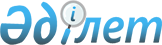 О внесении изменений и дополнений в некоторые законодательные акты Республики Казахстан по вопросам совершенствования бюджетного законодательстваЗакон Республики Казахстан от 30 ноября 2017 года № 112-VI ЗРК.
      Примечание РЦПИ!
      Порядок введения в действие настоящего Закона см. ст.2
      ПРЕСС-РЕЛИЗСтатья 1. Внести изменения и дополнения в следующие законодательные акты Республики Казахстан:
      1. В Бюджетный кодекс Республики Казахстан от 4 декабря 2008 года (Ведомости Парламента Республики Казахстан, 2008 г., № 21, ст.93; 2009 г., № 23, ст.112; № 24, ст.129; 2010 г., № 5, ст.23; № 7, ст.29, 32; № 15, ст.71; № 24, ст.146, 149, 150; 2011 г., № 2, ст.21, 25; № 4, ст.37; № 6, ст.50; № 7, ст.54; № 11, ст.102; № 13, ст.115; № 15, ст.125; № 16, ст.129; № 20, ст.151; № 24, ст.196; 2012 г., № 1, ст.5; № 2, ст.16; № 3, ст.21; № 4, ст.30, 32; № 5, ст.36, 41; № 8, ст.64; № 13, ст.91; № 14, ст.94; № 18-19, ст.119; № 23-24, ст.125; 2013 г., № 2, ст.13; № 5-6, ст.30; № 8, ст.50; № 9, ст.51; № 10-11, ст.56; № 13, ст.63; № 14, ст.72; № 15, ст.81, 82; № 16, ст.83; № 20, ст.113; № 21-22, ст.114; 2014 г., № 1, ст.6; № 2, ст.10, 12; № 4-5, ст.24; № 7, ст.37; № 8, ст.44; № 11, ст.63, 69; № 12, ст.82; № 14, ст.84, 86; № 16, ст.90; № 19-I, 19-II, ст.96; № 21, ст.122; № 22, ст.128, 131; № 23, ст.143; 2015 г., № 2, ст.3; № 11, ст.57; № 14, ст.72; № 15, ст.78; № 19-I, ст.100; № 19-II, ст.106; № 20-IV, ст.113; № 20-VII, ст.117; № 21-I, ст.121, 124; № 21-II, ст.130, 132; № 22-I, ст.140, 143; № 22-II, ст.144; № 22-V, ст.156; № 22-VI, ст.159; № 23-II, ст.172; 2016 г., № 7-II ст.53; № 8-I, cт.62; № 12, ст.87; № 22, ст.116; № 23, ст.119; № 24, ст.126; 2017 г., № 4, ст.7; № 6, ст.11; № 9, ст.18; № 10, ст.23; № 13, ст.45; № 14, ст.51; № 15, ст.55):
      1) в оглавлении:
      главу 1 дополнить заголовком статьи 5-1 следующего содержания:
      "Статья 5-1. Функции интегратора в области бюджетного процесса";
      дополнить заголовком статьи 61-1 следующего содержания:
      "Статья 61-1. Прогнозная консолидированная финансовая отчетность";
      дополнить заголовком статьи 67-1 следующего содержания:
      "Статья 67-1. Гражданский бюджет";
      заголовок статьи 154-2 изложить в следующей редакции:
      "Статья 154-2. Разработка бизнес-плана к проекту государственно-частного партнерства при прямых переговорах";
      заголовок статьи 155-1 исключить;
      заголовок статьи 161 изложить в следующей редакции:
      "Статья 161. Регистрация и мониторинг государственных обязательств по проектам государственно-частного партнерства, в том числе государственных концессионных обязательств";
      2) в статье 3:
      дополнить подпунктом 7-1) следующего содержания:
      "7-1) прогнозная консолидированная финансовая отчетность – увязанная с макроэкономическими показателями информация о финансовом положении, движении и результатах чистых активов, обязательств, доходов и расходов по методу начисления, формируемая на основе бюджетной и финансовой отчетности;";
      подпункты 12-4) и 12-5) изложить в следующей редакции:
      "12-4) неосвоение бюджетных средств – сложившаяся по итогам отчетного периода сумма превышения плана финансирования по платежам над оплаченными обязательствами по бюджетной программе, за исключением экономии бюджетных средств, нераспределенного остатка резервов Правительства Республики Казахстан и местных исполнительных органов, условно финансируемых расходов, а также суммы возврата целевых трансфертов на развитие, выделенных в истекшем финансовом году, разрешенных доиспользовать по решению Правительства Республики Казахстан или местных исполнительных органов;
      12-5) бюджетный процесс – регламентированная бюджетным законодательством Республики Казахстан деятельность государственных органов по планированию, рассмотрению, утверждению, исполнению, уточнению и корректировке бюджета, ведению бухгалтерского учета и финансовой отчетности, бюджетного учета и бюджетной отчетности, государственному аудиту и финансовому контролю, бюджетному мониторингу и оценке результатов;";
      дополнить подпунктами 12-6), 30-2) и 36-1) следующего содержания:
      "12-6) интегратор в области бюджетного процесса – юридическое лицо, единственным акционером которого является государство, определяемое центральным уполномоченным органом по исполнению бюджета, на которое возлагаются функции по обеспечению автоматизации бюджетного процесса, а также иные функции, предусмотренные настоящим Кодексом;";
      "30-2) институциональный проект – совокупность мероприятий, направленных на институциональное развитие отрасли (сферы), реализуемых непосредственно администратором бюджетной программы в течение определенного периода времени, имеющих завершенный характер и финансируемых через государственное заимствование путем заключения договора займа;"; 
      "36-1) казначейское сопровождение – деятельность по осуществлению текущего контроля за целевым использованием средств, выделенных на реализацию бюджетных инвестиционных проектов, связанных со строительством, обеспечению полноты уплаты налогов и других платежей в бюджет участниками реализации бюджетного инвестиционного проекта – генеральным подрядчиком и субподрядчиком на всех этапах проведения платежей через контрольные счета наличности;";
      3) подпункты 1) и 4) статьи 4 изложить в следующей редакции:
      "1) принцип единства – применение единых принципов организации и функционирования бюджетной системы, использование единой бюджетной классификации, единых процедур и технических решений бюджетного процесса в Республике Казахстан;"; 
      "4) принцип транспарентности – обязательное опубликование нормативных правовых актов в области бюджетного законодательства Республики Казахстан, утвержденных (уточненных, скорректированных) бюджетов и отчетов об их исполнении, гражданского бюджета, стратегических планов и отчетов об их реализации, о формировании и об использовании Национального фонда Республики Казахстан, за исключением сведений, составляющих государственную или иную охраняемую законом тайну, а также обязательная открытость бюджетного процесса для общества и средств массовой информации;";
      4) в статье 5:
      пункт 6 изложить в следующей редакции:
      "6. Указанные в пункте 2 настоящей статьи положения не распространяются на нормативные правовые акты, предусматривающие изменение таможенных ставок, налоговых ставок, налоговой базы и объектов налогообложения.";
      дополнить пунктом 7 следующего содержания:
      "7. Для актов, указанных в пунктах 1 и 3 настоящей статьи, предусматривающих сокращение поступлений в виде административных штрафов, пеней, санкций, взысканий, налагаемых государственными учреждениями, финансируемыми из республиканского или местных бюджетов, а также содержащимися и финансируемыми из бюджета (сметы расходов) Национального Банка Республики Казахстан, и (или) штрафов, пеней, санкций, взысканий по бюджетным кредитам (займам), выданным из бюджета, и других непрогнозируемых неналоговых поступлений в республиканский и местные бюджеты и (или) Национальный фонд Республики Казахстан, наличие заключения соответствующей бюджетной комиссии не требуется.";
      5) главу 1 дополнить статьей 5-1 следующего содержания:
      "Статья 5-1. Функции интегратора в области бюджетного процесса
      Интегратор в области бюджетного процесса:
      1) осуществляет разработку технической документации, за исключением эксплуатационной, на создание и развитие информационных систем государственных органов в области бюджетного процесса;
      2) осуществляет системно-техническое обслуживание и сопровождение информационных систем государственных органов в области бюджетного процесса;
      3) осуществляет управление проектами по созданию, развитию, системно-техническому обслуживанию и сопровождению информационных систем государственных органов в области бюджетного процесса;
      4) оказывает консультационную помощь субъектам информационных систем государственных органов в области бюджетного процесса;
      5) обеспечивает соответствие информационной безопасности информационных систем государственных органов в области бюджетного процесса требованиям законодательства Республики Казахстан об информатизации.";
      6) статью 14 изложить в следующей редакции:
      "Статья 14. Ненефтяной дефицит (профицит) республиканского или государственного бюджета
      1. Ненефтяной дефицит (профицит) республиканского или государственного бюджета равен разнице между поступлениями в республиканский или государственный бюджет с исключением поступлений займов, поступлений трансфертов из Национального фонда Республики Казахстан и вывозной таможенной пошлины на сырую нефть и расходами республиканского или государственного бюджета, за исключением погашения займов.
      Полученная величина с отрицательным знаком является ненефтяным дефицитом республиканского или государственного бюджета, с положительным знаком – ненефтяным профицитом республиканского или государственного бюджета.
      2. Размер ненефтяного дефицита (профицита) республиканского бюджета утверждается законом о республиканском бюджете.
      Размер ненефтяного дефицита (профицита) государственного бюджета не утверждается и используется в аналитических целях.
      Для снижения зависимости расходов бюджета от нефтяных поступлений размер ненефтяного дефицита в долгосрочном периоде должен уменьшаться за счет целенаправленного развития ненефтяного сектора экономики.";
      7) в статье 20: 
      пункт 1 дополнить частью второй следующего содержания:
      "Финансирование расходов из чрезвычайного резерва на мероприятия для ликвидации чрезвычайных ситуаций социального, природного и техногенного характера, предусмотренные постановлениями соответственно Правительства Республики Казахстан или местных исполнительных органов, может осуществляться уполномоченными органами по исполнению бюджета по мере представления администраторами бюджетных программ обосновывающих документов в соответствии с законодательством Республики Казахстан.";
      дополнить пунктом 6-1 следующего содержания:
      "6-1. Ответственность в соответствии с законами Республики Казахстан за несвоевременный возврат неиспользованной части выделенных денег из резерва Правительства Республики Казахстан или местного исполнительного органа несет первый руководитель администратора бюджетных программ, получившего деньги согласно постановлению Правительства Республики Казахстан или местного исполнительного органа.";
      8) в пункте 1 статьи 21 слова "на счете" заменить словами "на счетах";
      9) в статье 32:
      в пункте 2:
      часть вторую изложить в следующей редакции:
      "Бюджетные программы администраторов республиканских бюджетных программ, разрабатывающих стратегические планы, утверждаются администраторами бюджетных программ по согласованию с центральными уполномоченными органами по государственному и бюджетному планированию.";
      дополнить частями третьей и четвертой следующего содержания:
      "Бюджетные программы администраторов республиканских бюджетных программ, не разрабатывающих стратегические планы, утверждаются администраторами бюджетных программ по согласованию с центральным уполномоченным органом по бюджетному планированию.
      Бюджетные программы администраторов местных бюджетных программ утверждаются администраторами бюджетных программ по согласованию с соответствующим местным уполномоченным органом по государственному планированию, за исключением бюджетных программ администраторов местных бюджетных программ, финансируемых из бюджетов городов районного значения, сел, поселков, сельских округов, которые утверждаются по согласованию с местными уполномоченными органами по государственному планированию районов (городов областного значения).";
      пункты 3 и 4 изложить в следующей редакции:
      "3. Бюджетные программы, направленные на реализацию мероприятий за счет целевых трансфертов или кредитов из вышестоящего бюджета, утверждаются (переутверждаются) администраторами бюджетных программ нижестоящего бюджета по согласованию с администратором бюджетных программ вышестоящего бюджета, перечисляющим целевые трансферты или кредиты, и местными уполномоченными органами по государственному планированию.
      В бюджетных программах (подпрограммах) администратора бюджетных программ вышестоящего бюджета, направленных на предоставление целевых трансфертов на развитие или кредитов нижестоящим бюджетам, отражается перечень местных бюджетных инвестиций, финансируемых за счет целевых трансфертов на развитие или кредитов из вышестоящего бюджета, в разрезе нижестоящих бюджетов с указанием наименования местных бюджетных инвестиций и расходов на плановый период.
      В бюджетных программах (подпрограммах) администратора бюджетных программ вышестоящего бюджета, направленных на предоставление целевых текущих трансфертов, за исключением целевых текущих трансфертов, направленных на компенсацию потерь по доходам нижестоящих бюджетов в соответствии с подпунктом 1) пункта 2 статьи 46 настоящего Кодекса, показатели прямого результата отражаются в разрезе нижестоящих бюджетов.
      Утвержденные (переутвержденные) бюджетные программы администратора бюджетных программ вышестоящего бюджета, направленные на предоставление целевых трансфертов на развитие или кредитов нижестоящим бюджетам, администраторами республиканских или областных бюджетных программ доводятся местным уполномоченным органам по государственному планированию областей, городов республиканского значения, столицы или районов (городов областного значения) не позднее трех рабочих дней со дня их утверждения (переутверждения).
      Утвержденные (переутвержденные) бюджетные программы администратора бюджетных программ вышестоящего бюджета, направленные на предоставление целевых трансфертов на развитие или кредитов нижестоящим бюджетам, администраторами районных (городских) бюджетных программ доводятся аппаратам акимов городов районного значения, сел, поселков, сельских округов не позднее трех рабочих дней со дня их утверждения (переутверждения).
      4. Республиканские бюджетные программы переутверждаются при:
      уточнении бюджета в случае изменения их объемов финансирования и показателей результатов по согласованию с центральными уполномоченными органами по государственному и бюджетному планированию или с центральным уполномоченным органом по бюджетному планированию в соответствии с пунктом 2 настоящей статьи;
      корректировке бюджета в случае изменения их объемов финансирования и показателей результатов по согласованию с центральным уполномоченным органом по бюджетному планированию.
      Местные бюджетные программы переутверждаются в случае изменения их объемов финансирования и показателей результатов при уточнении или корректировке местного бюджета по согласованию с местным уполномоченным органом по государственному планированию в соответствии с пунктом 2 настоящей статьи.";
      дополнить пунктом 4-1 следующего содержания:
      "4-1. В бюджетные программы вносятся изменения по инициативе администратора бюджетных программ без изменения годового объема финансирования по бюджетной программе при условии сохранения запланированных показателей конечного результата бюджетной программы без согласования с центральными уполномоченными органами по государственному планированию и бюджетному планированию или по согласованию с местным уполномоченным органом по государственному планированию в случаях:
      перераспределения средств между текущими бюджетными подпрограммами внутри одной бюджетной программы;
      перераспределения экономии, образовавшейся по текущей бюджетной подпрограмме, на бюджетную подпрограмму развития внутри одной бюджетной программы.
      Администраторы бюджетных программ при внесении изменений в бюджетные программы по своей инициативе в течение трех рабочих дней направляют утвержденные изменения в бюджетные программы соответственно в центральный или местный уполномоченный орган по исполнению бюджета в порядке уведомления.";
      10) статью 34 дополнить пунктом 4 следующего содержания:
      "4. На активы, передаваемые на безвозмездной основе, допускается планирование бюджетных средств.";
      11) в статье 41:
      часть первую пункта 1 после слова "реализацию" дополнить словами "и организацию реализации";
      пункт 2 изложить в следующей редакции:
      "2. Планирование государственного задания осуществляется с соблюдением требований, установленных настоящим Кодексом при разработке бюджета, с учетом положительных заключений:
      1) Национальной палаты предпринимателей Республики Казахстан на предмет соблюдения прав и законных интересов субъектов предпринимательства;
      2) антимонопольного органа на предмет соответствия законодательству Республики Казахстан в области защиты конкуренции.";
      часть первую пункта 3 после слов "утвержденных республиканских" дополнить словом "трехлетних"; 
      12) в статье 45:
      абзац четвертый части первой пункта 4 изложить в следующей редакции:
      "между районным (города областного значения) бюджетом и бюджетами городов районного значения, сел, поселков, сельских округов – решением маслихата района (города областного значения) о районном (города областного значения) бюджете.";
      пункты 4-1, 4-2, 9 и 9-1 изложить в следующей редакции:
      "4-1. К закону (решению областного маслихата) об объемах трансфертов общего характера или решению маслихата района (города областного значения) о районном (города областного значения) бюджете по предложению центральных или местных уполномоченных органов соответствующей отрасли (сферы) прилагаются минимальные объемы финансирования из местного бюджета отдельных направлений расходов.
      Минимальные объемы финансирования из местного бюджета отдельных направлений расходов определяются центральными или местными уполномоченными органами соответствующей отрасли (сферы).
      Направления расходов, для которых устанавливаются минимальные объемы их финансирования из местного бюджета, определяются с учетом их приоритетности и социальной значимости.
      4-2. В ходе исполнения бюджета местные исполнительные органы областей, городов республиканского значения, столицы, районов (городов областного значения), а также аппараты акимов городов районного значения, сел, поселков, сельских округов вправе перераспределять средства по бюджетным программам (подпрограммам), по которым установлены минимальные объемы финансирования из местного бюджета отдельных направлений расходов, по согласованию с уполномоченным органом соответствующей отрасли (сферы), определившим минимальные объемы финансирования из местного бюджета отдельных направлений расходов.
      В случае финансирования местными исполнительными органами отдельных направлений расходов из местного бюджета ниже минимальных объемов, установленных законом (решением областного маслихата) об объемах трансфертов общего характера, сумма превышения установленной суммы с учетом внесенных в нее изменений в соответствии с частью первой настоящего пункта над годовой суммой сводного плана финансирования по платежам на конец соответствующего финансового года по итогам истекшего финансового года подлежит возврату в вышестоящий бюджет не позднее 1 марта текущего финансового года.
      В случае финансирования местными исполнительными органами отдельных направлений расходов из местного бюджета ниже минимальных объемов, установленных законом (решением областного маслихата) об объемах трансфертов общего характера, с учетом внесенных изменений в соответствии с частью первой настоящего пункта акимы областей, городов республиканского значения, столицы, районов, городов областного значения несут ответственность в соответствии с законами Республики Казахстан.";
      "9. Прогнозные объемы доходов и затрат бюджетов областей, городов республиканского значения, столицы рассчитываются на основе методики расчетов трансфертов общего характера, определяемой центральным уполномоченным органом по государственному планированию.
      Прогнозные объемы доходов и затрат бюджетов районов (городов областного значения) рассчитываются местным уполномоченным органом по государственному планированию области в порядке, определяемом местным исполнительным органом области.
      9-1. Прогноз доходов бюджетов областей, городов республиканского значения, столицы для установления объемов трансфертов общего характера на трехлетний период определяется центральным уполномоченным органом по государственному планированию.
      Прогноз доходов бюджетов районов (городов областного значения) для установления объемов трансфертов общего характера на трехлетний период определяется местным уполномоченным органом по государственному планированию области.";
      13) в статье 46:
      часть вторую пункта 5 изложить в следующей редакции:
      "Целевые трансферты на развитие для реализации местных бюджетных инвестиций выделяются нижестоящим бюджетам одной суммой с пообъектным распределением в бюджетных программах.";
      пункт 6 изложить в следующей редакции:
      "6. Целевые трансферты на развитие нижестоящим бюджетам выделяются при достижении прямых результатов местных бюджетных инвестиций, определенных в бюджетных программах по целевым трансфертам на развитие, выделенным в предыдущий финансовый год. Целевой трансферт на развитие не предоставляется повторно на реализацию тех местных бюджетных инвестиций, по которым в предыдущем финансовом году не достигнуты прямые результаты и не обеспечено софинансирование из местного бюджета.";
      пункты 11, 12-1, 13 и 14 исключить;
      пункты 15, 16 и 17 изложить в следующей редакции:
      "15. Аким города районного значения, села, поселка, сельского округа по итогам года представляет соответствующему местному исполнительному органу района (города областного значения) отчет о прямых и конечных результатах, достигнутых за счет использования выделенных целевых трансфертов, в соответствии с бюджетными программами (подпрограммами).
      Местный исполнительный орган района (города областного значения) по итогам года представляет соответствующему местному исполнительному органу области отчет о прямых и конечных результатах, достигнутых за счет использования выделенных целевых трансфертов, в соответствии с бюджетными программами (подпрограммами).
      Местные исполнительные органы областей, городов республиканского значения, столицы по итогам года представляют соответствующему администратору республиканских бюджетных программ отчет о прямых и конечных результатах, достигнутых за счет использования выделенных целевых трансфертов, в соответствии с бюджетными программами (подпрограммами).
      Администраторы республиканских бюджетных программ по итогам года представляют в центральный уполномоченный орган по исполнению бюджета отчет о прямых и конечных результатах, достигнутых за счет использования выделенных целевых трансфертов, в соответствии с бюджетными программами (подпрограммами).
      16. Порядок перечисления целевых трансфертов, составления и представления отчета о прямых и конечных результатах, достигнутых за счет использования выделенных целевых трансфертов, а также форма отчета о прямых и конечных результатах, достигнутых за счет использования выделенных целевых трансфертов, определяются центральным уполномоченным органом по исполнению бюджета.
      17. Для проведения текущей оценки исполнения республиканского и местного бюджетов и формирования единой базы данных по государственному аудиту и финансовому контролю не позднее пяти рабочих дней после составления отчета местные исполнительные органы областей, городов республиканского значения, столицы направляют в Счетный комитет по контролю за исполнением республиканского бюджета отчеты о прямых и конечных результатах, достигнутых за счет использования выделенных целевых трансфертов, в соответствии с бюджетными программами (подпрограммами).";
      14) в пункте 1 статьи 48:
      абзац первый изложить в следующей редакции:
      "1. При выделении целевых трансфертов из вышестоящего бюджета нижестоящему бюджету и их использовании ответственность, установленную законами Республики Казахстан, несут:";
      подпункт 1) исключить;
      подпункт 3) изложить в следующей редакции:
      "3) аким области, города республиканского значения, столицы, района (города областного значения), города районного значения, села, поселка, сельского округа и первый руководитель соответствующих администраторов местных бюджетных программ за использование целевых трансфертов не в соответствии с утвержденной бюджетной программой, недостижение результатов, в том числе при полном освоении бюджетных средств, непредставление отчета о результатах, достигнутых за счет использования полученных целевых трансфертов;";
      дополнить подпунктом 5) следующего содержания:
      "5) аким области, города республиканского значения, столицы, района (города областного значения), города районного значения, села, поселка, сельского округа за софинансирование бюджетных инвестиций из местного бюджета ниже размеров, определенных администратором бюджетных программ вышестоящего бюджета, перечисляющим целевой трансферт на развитие.";
      15) в статье 53:
      подпункт 12) пункта 1 дополнить абзацами восьмым, девятым и десятым следующего содержания:
      "возмещение расходов по договору доверительного управления государственным имуществом;
      исполнение обязательств государства по выплатам, непередаваемым долговым обязательствам (векселям), относящимся к членству Республики Казахстан, и донорским взносам в международные финансовые организации;
      расходы на досрочное погашение правительственного долга, в том числе покупку выпущенных государственных ценных бумаг.";
      пункт 4 дополнить частью второй следующего содержания:
      "При сокращении руководителем численности работников государственных органов размеры средств, предусмотренных на обеспечение деятельности государственных органов, исчисленных в соответствии с утвержденными лимитами штатной численности, сохраняются за государственными органами на соответствующий и последующие годы.";
      16) в подпункте 12) пункта 1 статьи 54:
      абзац шестой изложить в следующей редакции:
      "выполнение государственных обязательств по проектам государственно-частного партнерства, в том числе государственных концессионных обязательств, местных исполнительных органов, включая государственные обязательства по проектам государственно-частного партнерства, в том числе государственные концессионные обязательства, местных исполнительных органов района (города областного значения), принятых маслихатом соответствующей области;";
      дополнить абзацем седьмым следующего содержания:
      "возмещение расходов по договору доверительного управления государственным имуществом.";
      17) подпункт 12) пункта 1 статьи 55 дополнить абзацем пятым следующего содержания:
      "возмещение расходов по договору доверительного управления государственным имуществом.";
      18) в статье 56:
      подпункт 10) пункта 1 дополнить абзацами пятым и шестым следующего содержания:
      "выполнение государственных обязательств по проектам государственно-частного партнерства, в том числе государственных концессионных обязательств, местных исполнительных органов, принятых маслихатом соответствующей области;
      возмещение расходов по договору доверительного управления государственным имуществом.";
      подпункт 2) пункта 2 изложить в следующей редакции:
      "2) бюджетные инвестиционные проекты, выполнение государственных обязательств по проектам государственно-частного партнерства, в том числе государственных концессионных обязательств, принятых маслихатом соответствующей области, местных исполнительных органов по направлениям, указанным в пункте 1 настоящей статьи;";
      пункт 3 изложить в следующей редакции:
      "3. Не допускается финансирование расходов по направлениям, указанным в настоящей статье, из других уровней бюджетов, за исключением выполнения государственных обязательств по проектам государственно-частного партнерства, в том числе государственных концессионных обязательств, местных исполнительных органов, принятых маслихатом соответствующей области.";      
      19) пункт 2 статьи 60:
      дополнить подпунктом 2-1) следующего содержания:
      "2-1) прогнозная консолидированная финансовая отчетность по республиканскому бюджету;"; 
      дополнить подпунктом 2-2) следующего содержания:
      "2-2) прогнозная консолидированная финансовая отчетность по областному бюджету, бюджету города республиканского значения, столицы;";
      20) в статье 61:
      подпункт 1) пункта 1-1 изложить в следующей редакции:
      "1) на республиканском уровне государственного управления:
      внешние и внутренние условия развития экономики; 
      цели и задачи экономической политики на пятилетний период, в том числе налогово-бюджетной политики;
      основные направления и меры экономической политики на пятилетний период, в том числе налогово-бюджетной политики;
      прогноз показателей социально-экономического развития на пятилетний период;
      оценку устойчивости государственных финансов;
      прогноз внутреннего и внешнего правительственного долга на плановый период;
      прогноз бюджетных параметров на плановый период, включающий прогноз поступлений и расходов консолидированного, государственного и республиканского бюджетов, дефицита (профицита) и ненефтяного дефицита (профицита) соответствующего бюджета;
      прогноз поступлений и расходов Национального фонда Республики Казахстан на плановый период;
      новые инициативы расходов, направленные на реализацию приоритетов социально-экономического развития;
      перечень условно финансируемых расходов на очередной финансовый год;";
      пункт 2 изложить в следующей редакции:
      "2. Центральным уполномоченным органом по государственному планированию, местным уполномоченным органом по государственному планированию области, города республиканского значения, столицы могут быть включены дополнительные прогнозные показатели социально-экономического развития и бюджетных параметров.";
      дополнить пунктом 2-1 следующего содержания:
      "2-1. Прогноз показателей социально-экономического развития может быть уточнен с учетом изменений внутренних и внешних условий развития экономики.";
      21) дополнить статьей 61-1 следующего содержания:
      "Статья 61-1. Прогнозная консолидированная финансовая отчетность 
      1. Прогнозная консолидированная финансовая отчетность включает в себя:
      1) прогнозный консолидированный отчет о финансовом положении;
      2) прогнозный консолидированный отчет о результатах финансовой деятельности; 
      3) прогнозный консолидированный отчет о движении денег;
      4) прогнозный консолидированный отчет об изменениях чистых активов/капитала; 
      5) пояснительную записку.
      2. Для формирования прогнозной консолидированной финансовой отчетности по республиканскому бюджету прогнозная консолидированная финансовая отчетность представляется администраторами бюджетных программ в срок до 20 апреля текущего года центральному уполномоченному органу по бюджетному планированию.
      Для формирования прогнозной консолидированной финансовой отчетности по областному бюджету, бюджету города республиканского значения, столицы прогнозная консолидированная финансовая отчетность представляется администраторами бюджетных программ в срок до 15 мая текущего года местному уполномоченному органу по государственному планированию.
      Администратор бюджетных программ обеспечивает полноту и достоверность информации и расчетов, содержащихся в прогнозной консолидированной финансовой отчетности.
      3. Прогнозная консолидированная финансовая отчетность по республиканскому бюджету или областному бюджету, бюджету города республиканского значения, столицы составляется в порядке, определенном центральным уполномоченным органом по бюджетному планированию по согласованию с центральным уполномоченным органом по государственному планированию.
      Порядок составления прогнозной консолидированной финансовой отчетности администратора бюджетных программ определяется центральным уполномоченным органом по бюджетному планированию.
      4. При формировании прогнозной консолидированной финансовой отчетности по республиканскому бюджету или областному бюджету, бюджету города республиканского значения, столицы центральным уполномоченным органом по бюджетному планированию или местным уполномоченным органом по государственному планированию обеспечивается соответствие оценки и прогноза бюджетных параметров на трехлетний период.
      Бюджетные параметры на трехлетний период включают прогноз доходов и расходов, финансового результата соответствующего бюджета с учетом следующих показателей: 
      результата операционной деятельности;
      результата операционной деятельности (ненефтяного);
      чистого кредитования (заимствования);
      общего сальдо бюджета;
      общего сальдо бюджета (ненефтяного);
      профицита (дефицита) денег;
      общего профицита (дефицита) денег;
      общего профицита (дефицита) денег (ненефтяного);
      долга;
      чистого долга.
      5. Прогнозная консолидированная финансовая отчетность по республиканскому бюджету представляется в составе проекта закона о республиканском бюджете. 
      Прогнозная консолидированная финансовая отчетность по областному бюджету, бюджету города республиканского значения, столицы представляется в составе проекта решения маслихата об областном бюджете, о бюджете города республиканского значения, столицы.";
      22) пункт 3 статьи 62 изложить в следующей редакции:
      "3. Стратегический план государственного органа утверждается руководителем государственного органа по согласованию с центральными уполномоченными органами по государственному и бюджетному планированию.
      При наличии в стратегическом плане государственного органа целей, связанных со сферами образования, науки и (или) здравоохранения, стратегический план государственного органа согласовывается с уполномоченными органами в области образования, науки и (или) здравоохранения.
      Президент Республики Казахстан вправе утверждать стратегические планы государственных органов, непосредственно подчиненных и подотчетных Президенту Республики Казахстан.
      Верховный Суд Республики Казахстан, Конституционный Совет Республики Казахстан, Администрация Президента Республики Казахстан, Управление Делами Президента Республики Казахстан, Служба государственной охраны Республики Казахстан, Канцелярия Премьер-Министра Республики Казахстан, Управление материально-технического обеспечения, Национальный центр по правам человека Республики Казахстан, Служба внешней разведки Республики Казахстан "Сырбар", Счетный комитет по контролю за исполнением республиканского бюджета, Центральная избирательная комиссия Республики Казахстан, Высший Судебный Совет Республики Казахстан, Комитет национальной безопасности Республики Казахстан, Генеральная прокуратура Республики Казахстан, ревизионные комиссии областей, городов республиканского значения, столицы, аппараты маслихатов и исполнительные органы, финансируемые из местного бюджета, стратегические планы не разрабатывают.";
      23) статью 65 дополнить пунктом 2-1 следующего содержания:
      "2-1. Прогнозирование неналоговых поступлений в республиканский и местные бюджеты и (или) Национальный фонд Республики Казахстан в виде административных штрафов, пеней, санкций, взысканий, налагаемых государственными учреждениями, финансируемыми из республиканского или местных бюджетов, а также содержащимися и финансируемыми из бюджета (сметы расходов) Национального Банка Республики Казахстан, и (или) штрафов, пеней, санкций, взысканий по бюджетным кредитам (займам), выданным из бюджета, не осуществляется.";
      24) в статье 65-1:
      часть первую изложить в следующей редакции:
      "Лимиты расходов администраторов бюджетных программ, лимиты на новые инициативы определяются центральным уполномоченным органом по бюджетному планированию и местными уполномоченными органами по государственному планированию соответственно, за исключением лимитов расходов администраторов бюджетных программ, лимитов на новые инициативы администраторов бюджетных программ, финансируемых из бюджетов городов районного значения, сел, поселков, сельских округов, которые определяются местными уполномоченными органами по государственному планированию районов (городов областного значения).";
      дополнить частями второй и третьей следующего содержания:
      "Лимиты расходов администраторов бюджетных программ, лимиты на новые инициативы определяются на основе прогнозных показателей социально-экономического развития Республики Казахстан или области, города республиканского значения, столицы, республиканского и местного бюджетов, приоритетных направлений расходования бюджетных средств, принятых государственных обязательств по проектам государственно-частного партнерства, в том числе государственных концессионных обязательств, размера дефицита соответствующего бюджета на плановый период.
      В составе лимита расходов администраторов республиканских бюджетных программ определяется лимит текущих административных расходов государственных органов.";
      часть пятую изложить в следующей редакции:
      "Порядок определения лимитов расходов администраторов бюджетных программ, лимитов на новые инициативы определяется центральным уполномоченным органом по бюджетному планированию.";
      25) пункты 1 и 2 статьи 66 изложить в следующей редакции:
      "1. Для планирования расходов бюджета администраторы республиканских бюджетных программ, разрабатывающие стратегические планы, в срок до 15 мая текущего финансового года представляют:
      в центральный уполномоченный орган по государственному планированию проекты стратегических планов или проекты изменений и дополнений в стратегические планы, проекты бюджетных программ; 
      в центральный уполномоченный орган по бюджетному планированию бюджетные заявки в полном объеме и проекты бюджетных программ, а также проекты стратегических планов или проекты изменений и дополнений в стратегические планы. 
      2. Администраторы республиканских бюджетных программ, не разрабатывающие стратегические планы, и местных бюджетных программ в срок до 15 мая текущего финансового года представляют в центральный уполномоченный орган по бюджетному планированию или местный уполномоченный орган по государственному планированию соответственно, за исключением администраторов бюджетных программ, финансируемых из бюджетов городов районного значения, сел, поселков, сельских округов, которые представляют в местные уполномоченные органы по государственному планированию районов (городов областного значения), бюджетные заявки в полном объеме и проекты бюджетных программ.";
      26) в статье 67:
      подпункт 1) пункта 6 изложить в следующей редакции:
      "1) расчеты по видам расходов по каждой бюджетной программе администратора бюджетных программ, за исключением текущих административных расходов государственных органов, по которым определены лимиты в соответствии с частью третьей статьи 65-1 настоящего Кодекса, с описанием влияния заявленного финансирования на достижение показателей результатов бюджетных программ;";
      пункт 12-1 изложить в следующей редакции:
      "12-1. Ответственность за обоснованность бюджетной заявки, достоверность расчетов к бюджетной заявке, полноту и своевременность представления бюджетной заявки несет руководитель администратора бюджетных программ в соответствии с законами Республики Казахстан.
      Ответственность за обоснованность бюджетной заявки и достоверность расчетов к бюджетной заявке, полноту и своевременность представления бюджетной заявки по бюджетным программам, направленным на вложение целевого вклада, несут руководители автономной организации образования и ее организации в соответствии с законами Республики Казахстан.
      Ответственность за обоснованность бюджетной заявки и достоверность расчетов к бюджетной заявке, полноту и своевременность представления бюджетной заявки по бюджетным программам, направленным на целевое перечисление, несут руководители автономного кластерного фонда, организаций, осуществляющих деятельность по организации и проведению международной специализированной выставки на территории Республики Казахстан, организации, обеспечивающей условия для деятельности органов и их организаций, а также участников международного финансового центра, в соответствии с законами Республики Казахстан.";
      27) дополнить статьей 67-1 следующего содержания:
      "Статья 67-1. Гражданский бюджет
      Гражданским бюджетом является информация, раскрывающая основные положения республиканского и местных бюджетов, публикуемая в средствах массовой информации в доступной для общественности форме.
      Порядок составления и представления гражданского бюджета на стадиях бюджетного планирования и исполнения бюджетов определяется центральным уполномоченным органом по бюджетному планированию.";
      28) в статье 68:
      в части первой пункта 1:
      абзац первый изложить в следующей редакции:
      "1. Центральный уполномоченный орган по государственному планированию с учетом результатов оценки эффективности достижения целей стратегических планов и показателей бюджетных программ рассматривает:";
      подпункт 2) изложить в следующей редакции:
      "2) проекты бюджетных программ администраторов республиканских бюджетных программ, разрабатывающих стратегические планы, на предмет правильности выбора показателей результатов, наличия взаимоувязки показателей результатов бюджетных программ с целевыми индикаторами стратегического плана, степени достижимости показателей результатов.";
      в пункте 2:
      абзац первый части первой изложить в следующей редакции: 
      "2. Центральный уполномоченный орган по бюджетному планированию с учетом результатов анализа исполнения бюджета за отчетный финансовый год, а также результатов оценки эффективности достижения целей стратегических планов и показателей бюджетных программ рассматривает:";
      часть третью изложить в следующей редакции:
      "Заключения центрального уполномоченного органа по бюджетному планированию по проектам бюджетных программ формируются с учетом заключений центрального уполномоченного органа по государственному планированию по проектам бюджетных программ администраторов республиканских бюджетных программ, разрабатывающих стратегические планы, и проектам стратегических планов или проектам изменений и дополнений в стратегические планы.";
      часть четвертую исключить;
      абзац первый части первой пункта 3 изложить в следующей редакции:
      "3. Местный уполномоченный орган по государственному планированию с учетом результатов анализа исполнения бюджета за отчетный финансовый год и оценки эффективности достижения целей программы развития территорий и показателей бюджетных программ рассматривает:";
      дополнить пунктом 4-1 следующего содержания:
      "4-1. Расходы на реализацию бюджетных инвестиций посредством участия государства в уставном капитале юридических лиц включаются в проект бюджета в соответствии со сроками реализации бюджетных инвестиций, определенными в финансово-экономическом обосновании.";
      абзац третий пункта 5 изложить в следующей редакции:
      "в центральный уполномоченный орган по государственному планированию доработанные проекты стратегических планов или проекты изменений и дополнений в стратегические планы, проекты бюджетных программ администраторов республиканских бюджетных программ, разрабатывающих стратегические планы.";
      пункт 6 изложить в следующей редакции:
      "6. Администраторы бюджетных программ, не разрабатывающие стратегические планы, в соответствии с предложениями соответствующей бюджетной комиссии представляют в центральный уполномоченный орган по бюджетному планированию или местные уполномоченные органы по государственному планированию соответственно, за исключением администраторов бюджетных программ, финансируемых из бюджетов городов районного значения, сел, поселков, сельских округов, которые представляют в местные уполномоченные органы по государственному планированию районов (городов областного значения), доработанные проекты бюджетных программ и бюджетные заявки.";
      29) в статье 71:
      абзац второй пункта 3 изложить в следующей редакции:
      "объемы доходов, поступления трансфертов, затрат, чистого бюджетного кредитования, сальдо по операциям с финансовыми активами, дефицита (профицита), ненефтяного дефицита (профицита), финансирования дефицита (использования профицита) бюджета;";
      подпункт 1) пункта 4 дополнить частью четвертой следующего содержания:
      "Приложения по каждому году планового периода содержат размер ненефтяного дефицита (профицита) бюджета в денежном выражении;";
      пункт 5 изложить в следующей редакции:
      "5. В тексте проекта закона о республиканском бюджете размер утверждаемых дефицита (профицита) и ненефтяного дефицита (профицита) республиканского бюджета на очередной финансовый год отражается в денежном выражении и процентах к валовому внутреннему продукту.";
      30) пункт 1 статьи 74 изложить в следующей редакции:
      "1. Проект закона о республиканском бюджете вносится Правительством Республики Казахстан в Парламент Республики Казахстан не позднее 1 сентября текущего финансового года.
      Правительство Республики Казахстан одновременно с проектом закона о республиканском бюджете представляет следующие документы и материалы:
      1) прогноз социально-экономического развития республики;
      2) проекты стратегических планов или проекты изменений и дополнений в стратегические планы центральных государственных органов;
      2-1) проекты бюджетных программ администраторов бюджетных программ;
      3) данные о состоянии государственного и гарантированного государством долга по видам долга за два отчетных финансовых года и на 1 июля текущего финансового года;
      3-1) данные о привлеченных государственных и гарантированных государством займах по видам и формам за два отчетных финансовых года и на 1 июля текущего финансового года;
      3-2) информацию об использовании целевых трансфертов на развитие, выделенных из республиканского бюджета за два отчетных финансовых года в разрезе нижестоящих бюджетов с указанием наименования местных бюджетных инвестиций и расходов;
      3-3) прогнозную консолидированную финансовую отчетность по республиканскому бюджету;
      4) пояснительную записку, раскрывающую решения, заложенные в проекте республиканского бюджета, информацию в разрезе администраторов республиканских бюджетных программ, содержащую:
      краткое описание текущей ситуации, имеющихся проблем;
      описание путей улучшения ситуации и решения проблем, достижения целей и планируемых целевых индикаторов, определенных в проекте стратегического плана государственного органа;
      описание целей бюджетных программ и планируемых конечных результатов бюджетных программ;
      направления расходования бюджетных средств в разрезе бюджетных программ и бюджетных подпрограмм, описание прямых результатов бюджетных программ; 
      описание исполнения бюджетных программ и достигнутых показателей результатов за два отчетных финансовых года, а также сведения (причины, последствия) об отклонении объема планируемых бюджетных средств на плановый период от объема бюджетных средств, утвержденных в законе о республиканском бюджете в предыдущий плановый период;
      сведения о показателях результатов деятельности за два отчетных финансовых года субъектов квазигосударственного сектора, которым в проекте республиканского бюджета предусмотрены бюджетные средства на увеличение их уставных капиталов и (или) предоставление бюджетных кредитов;
      информацию о начатых (продолжающихся) бюджетных инвестиционных проектах, включенных в проект бюджета на плановый период, с указанием расходов, выделенных и использованных за счет средств республиканского бюджета в предыдущие финансовые годы.
      В пояснительную записку также включается информация об учете рекомендаций Счетного комитета по контролю за исполнением республиканского бюджета, внесенных в рамках предварительной оценки проекта республиканского бюджета.
      К пояснительной записке прилагается перечень бюджетных инвестиций, в том числе направленных на реализацию проектов государственно-частного партнерства, в разрезе государственных и правительственных программ с выделением бюджетных инвестиций, включенных в проект бюджета с отлагательным условием.";
      31) часть четвертую пункта 1 статьи 75 дополнить подпунктом 2-2) следующего содержания:
      "2-2) прогнозную консолидированную финансовую отчетность по областному бюджету, бюджету города республиканского значения, столицы;";
      32) подпункт 5) части второй пункта 2 статьи 79 изложить в следующей редакции:
      "5) перечень государственных заданий на плановый период с указанием администраторов республиканских бюджетных программ и юридических лиц, ответственных за выполнение государственных заданий;";
      33) пункт 8 статьи 82 изложить в следующей редакции:
      "8. Процедуры исполнения бюджета и их кассовое обслуживание определяются центральным уполномоченным органом по исполнению бюджета, за исключением процедур исполнения бюджета специальными государственными органами, которые определяются специальными государственными органами по согласованию с центральным уполномоченным органом по исполнению бюджета.";
      34) в статье 85:
      пункт 4 дополнить частью пятой следующего содержания:
      "Годовые суммы плана финансирования по обязательствам, плана финансирования по платежам администраторов бюджетных программ должны соответствовать:
      на уровне бюджетных программ – сумме расхода по бюджетной программе утвержденного (уточненного, скорректированного) бюджета;
      на уровне бюджетных подпрограмм – сумме расхода по бюджетной подпрограмме утвержденной (переутвержденной) бюджетной программы.";
      пункты 9, 9-1, 9-2 и 9-3 изложить в следующей редакции:
      "9. Администраторы бюджетных программ самостоятельно вносят изменения в планы финансирования по обязательствам и платежам, касающиеся специфик экономической классификации расходов бюджета и не изменяющие годовые и помесячные объемы расходов по бюджетной программе.
      В случае образования экономии бюджетных средств в ходе исполнения бюджета:
      администраторы республиканских бюджетных программ вправе перераспределять средства между республиканскими бюджетными инвестиционными проектами в пределах одной бюджетной программы (подпрограммы), за исключением программ (подпрограмм), финансируемых за счет средств займов, грантов, целевых трансфертов из Национального фонда Республики Казахстан, без рассмотрения на Республиканской бюджетной комиссии;
      местные исполнительные органы вправе перераспределять средства между местными бюджетными инвестиционными проектами, а также по согласованию с администраторами республиканских бюджетных программ между местными бюджетными инвестиционными проектами, финансируемыми за счет целевых трансфертов на развитие из вышестоящего бюджета, в рамках одной бюджетной программы (подпрограммы), за исключением программ (подпрограмм), финансируемых за счет средств займов, грантов, целевых трансфертов из Национального фонда Республики Казахстан, и в пределах одной области без рассмотрения на соответствующей бюджетной комиссии области, города республиканского значения, столицы, района (города областного значения);
      администраторы бюджетных программ вправе перераспределять сумму экономии, образовавшейся по текущей бюджетной подпрограмме, на бюджетную подпрограмму развития внутри одной бюджетной программы по решению администратора бюджетной программы путем внесения изменений в бюджетную программу без рассмотрения на соответствующей бюджетной комиссии, за исключением перераспределения средств на новые бюджетные инвестиционные проекты, не предусмотренные бюджетной подпрограммой развития, и расходы, связанные с удорожанием стоимости бюджетных инвестиционных проектов;
      государственные учреждения вправе перераспределять средства внутри одной бюджетной программы (подпрограммы), за исключением программ (подпрограмм), финансируемых за счет средств займов, грантов, целевых трансфертов из Национального фонда Республики Казахстан, целевых трансфертов из вышестоящего бюджета.
      9-1. В ходе исполнения бюджета администраторы республиканских бюджетных программ в порядке, определяемом центральным уполномоченным органом по исполнению бюджета, вправе перераспределять средства внутри одной бюджетной программы (подпрограммы) по целевым трансфертам на развитие, за исключением программ (подпрограмм), финансируемых за счет средств займов, грантов, целевых трансфертов из Национального фонда Республики Казахстан, предусмотренной в утвержденном (уточненном) республиканском бюджете на текущий финансовый год, между областями, городами республиканского значения и столицей по согласованию с местными исполнительными органами соответствующих областей, городов республиканского значения, столицы.
      В ходе исполнения бюджета администраторы областных бюджетных программ в порядке, определяемом центральным уполномоченным органом по исполнению бюджета, вправе перераспределять средства внутри одной бюджетной программы (подпрограммы) по целевым трансфертам на развитие, за исключением программ (подпрограмм), финансируемых за счет средств займов, грантов, целевых трансфертов из Национального фонда Республики Казахстан, предусмотренной в утвержденном (уточненном) областном бюджете на текущий финансовый год, между районами (городами областного значения) по согласованию с местными исполнительными органами соответствующих районов, городов областного значения.
      9-2. Местный исполнительный орган области, города республиканского значения, столицы, района, города областного значения в порядке, определяемом центральным уполномоченным органом по исполнению бюджета, вправе перераспределять средства внутри одной бюджетной программы по целевым трансфертам на развитие между местными бюджетными инвестиционными проектами, предусмотренными в утвержденном (уточненном) местном бюджете на текущий финансовый год, при условии сохранения запланированных показателей прямых и конечных результатов по согласованию с вышестоящим администратором бюджетных программ.
      9-3. В ходе исполнения бюджета администраторы бюджетных программ в порядке, определяемом центральным уполномоченным органом по исполнению бюджета, без изменения годового объема расходов по бюджетной программе при условии сохранения запланированных показателей конечных результатов вправе перераспределять средства:
      1) между мероприятиями в пределах одной текущей бюджетной программы или одной текущей бюджетной подпрограммы бюджетной программы самостоятельно без рассмотрения на соответствующей бюджетной комиссии;
      2) между текущими бюджетными подпрограммами в пределах одной бюджетной программы, за исключением бюджетных подпрограмм, финансируемых за счет средств займов, грантов, целевых трансфертов из Национального фонда Республики Казахстан, целевых трансфертов из вышестоящего бюджета, без рассмотрения на соответствующей бюджетной комиссии;
      3) между бюджетными инвестиционными проектами в пределах одной бюджетной программы развития или одной бюджетной подпрограммы развития бюджетной программы, за исключением подпрограмм, финансируемых за счет средств займов, грантов, целевых трансфертов из Национального фонда Республики Казахстан и целевых трансфертов из вышестоящего бюджета, без рассмотрения на бюджетной комиссии;
      4) между бюджетными подпрограммами развития в пределах одной бюджетной программы, за исключением подпрограмм, финансируемых за счет средств займов, грантов, целевых трансфертов из Национального фонда Республики Казахстан и целевых трансфертов из вышестоящего бюджета, без рассмотрения на бюджетной комиссии.";
      35) пункт 1 статьи 88 дополнить подпунктом 10) следующего содержания:
      "10) с зачислением и использованием денег, перечисляемых генеральным подрядчикам и субподрядчикам, в рамках казначейского сопровождения (далее – счета государственных закупок).";
      36) пункт 2 статьи 91 дополнить частью третьей следующего содержания:
      "Порядок реконвертации и зачисления иностранной валюты государственными учреждениями со счетов в центральном уполномоченном органе по исполнению бюджета определяется центральным уполномоченным органом по исполнению бюджета.";
      37) часть первую пункта 3 статьи 94 изложить в следующей редакции:
      "3. Перечень уполномоченных органов, ответственных за взимание поступлений в республиканский бюджет, за возврат из бюджета и (или) зачет излишне (ошибочно) уплаченных сумм в бюджет неналоговых поступлений, поступлений от продажи основного капитала, трансфертов, сумм погашения бюджетных кредитов, от продажи финансовых активов государства, займов, определяется центральным уполномоченным органом по исполнению бюджета.";
      38) в статье 96:
      пункт 4 изложить в следующей редакции: 
      "4. Гражданско-правовые сделки государственных учреждений заключаются государственными учреждениями на срок, не превышающий установленного законодательством Республики Казахстан о государственных закупках, если иное не предусмотрено законодательными актами Республики Казахстан.
      Гражданско-правовые сделки государственных учреждений в рамках международного договора о государственных займах, ратифицированного Республикой Казахстан, или о связанном гранте заключаются государственными учреждениями:
      за счет средств займа или связанного гранта – на срок, не превышающий срока доступности средств займа или связанного гранта;
      за счет средств софинансирования из республиканского бюджета – на срок до конца финансового года, в котором заканчивается срок доступности средств займа.";
      подпункт 3) части второй пункта 5 изложить в следующей редакции:
      "3) предоставлением услуг со сроком более одного финансового года в случаях, установленных законодательством Республики Казахстан о государственных закупках, а также реализацией государственных заданий, предоставлением услуг, работ со сроком более одного финансового года в случаях, установленных законодательными актами Республики Казахстан;";
      пункт 8 изложить в следующей редакции:
      "8. Регистрация гражданско-правовых сделок после 20 декабря текущего финансового года не допускается, за исключением случаев выделения бюджетных денег из резерва Правительства Республики Казахстан или местного исполнительного органа, а также регистрации договоров, срок действия которых превышает текущий финансовый год, и дополнительных соглашений к ранее зарегистрированным в территориальном подразделении центрального уполномоченного органа по исполнению бюджета гражданско-правовым сделкам.";
      39) в статье 97:
      в пункте 3:
      части вторую и четвертую изложить в следующей редакции:
      "Перечисление средств администратором бюджетных программ субъектам квазигосударственного сектора осуществляется на основании документов, подтверждающих обоснованность платежа в соответствии с финансово-экономическим обоснованием или технико-экономическим обоснованием (проектно-сметной документацией), а также иного вида документа, предусмотренного законодательством Республики Казахстан, в пределах указанных в них сумм на текущий финансовый год.";
      "Остатки средств на счетах субъектов квазигосударственного сектора, выделенные в текущем году на формирование (пополнение) уставного капитала и оставшиеся не использованными на конец отчетного периода, являются не использованными в текущем году средствами субъектов квазигосударственного сектора и относятся к неэффективному исполнению бюджетных программ.";
      дополнить частью пятой следующего содержания:
      "Неиспользованные остатки на контрольных счетах наличности, текущих счетах субъектов квазигосударственного сектора, образовавшиеся по итогам реализации бюджетных инвестиций посредством участия государства в их уставном капитале в виде экономии бюджетных средств, могут быть использованы посредством:
      направления неиспользованных остатков на контрольных счетах наличности на реализацию нового (новых) и (или) текущего (текущих) проекта (проектов), с проведением корректировки текущего и (или) разработки нового финансово-экономического обоснования бюджетных инвестиций в порядке, определяемом центральным уполномоченным органом по государственному планированию по согласованию с центральным уполномоченным органом по бюджетному планированию;
      использования средств экономии на цели развития (модернизацию, приобретение активов) по решению органа управления (учредителя) субъекта квазигосударственного сектора, если сумма экономии не превышает 50000-кратного размера месячного расчетного показателя, установленного законом о республиканском бюджете, без проведения корректировки финансово-экономического обоснования проекта.";
      дополнить пунктами 3-1 и 5-2 следующего содержания:
      "3-1. Платежи и переводы денег со счетов государственных закупок генеральных подрядчиков для реализации инвестиционных проектов, связанных со строительством объектов, в рамках казначейского сопровождения осуществляются на счета государственных закупок субподрядчиков по перечню, утвержденному генеральным подрядчиком.";
      "5-2. Территориальное подразделение центрального уполномоченного органа по исполнению бюджета осуществляет текущий контроль при проведении платежей со счетов государственных закупок в рамках казначейского сопровождения, который заключается в проверке платежных поручений на:
      1) наличие документов, подтверждающих обоснованность платежа: платежного сертификата и электронного счета-фактуры;
      2) соответствие требованиям банковского законодательства Республики Казахстан по полноте и правильности заполнения формы.";
      в пункте 6-1:
      абзац первый изложить в следующей редакции:
      "6-1. Субъект квазигосударственного сектора, генеральный подрядчик и субподрядчик, реализующие инвестиционный проект, связанный со строительством объектов, обеспечивают и несут ответственность в соответствии с законами Республики Казахстан за:";
      в подпункт 5) внесено изменение на казахском языке, текст на русском языке не изменяется;
      дополнить пунктом 6-2 следующего содержания:
      "6-2. Ответственность в соответствии с законами Республики Казахстан за достоверность и обоснованность подтверждающих документов, указанных в пункте 5-2 настоящей статьи, несут генеральные подрядчики и субподрядчики, реализующие инвестиционные проекты, связанные со строительством объектов, в рамках казначейского сопровождения.";
      40) подпункт 6) пункта 4 статьи 104 изложить в следующей редакции:
      "6) возврат суммы превышения установленной суммы над годовой суммой сводного плана финансирования по платежам на конец соответствующего финансового года по итогам истекшего финансового года местными исполнительными органами в случае финансирования отдельных направлений расходов из местного бюджета ниже минимальных объемов, установленных законом (решением областного маслихата) об объемах трансфертов общего характера, с учетом внесенных изменений в соответствии с частью первой пункта 4-2 статьи 45 настоящего Кодекса;";
      41) в подпункте 3) пункта 2 статьи 106 слово "снижения" заменить словами "снижения или увеличения";
      42) в статье 107:
      дополнить пунктами 1-1 и 1-2 следующего содержания:
      "1-1. Уточнение республиканского бюджета осуществляется один раз в течение текущего финансового года. 
      Повторное уточнение республиканского бюджета в течение текущего финансового года допускается в случаях:
      1) снижения или увеличения поступлений республиканского бюджета на сумму свыше десяти процентов от их годового утвержденного объема в текущем финансовом году;
      2) ожидаемого неосвоения расходов республиканского бюджета на сумму свыше десяти процентов от их годового утвержденного объема в текущем финансовом году.
      1-2. Указанные в пункте 1-1 настоящей статьи положения не распространяются на уточнения республиканского бюджета в случаях, предусмотренных пунктом 4 статьи 10, пунктом 5 статьи 20, подпунктом 1) пункта 2 статьи 106 настоящего Кодекса, а также необходимости реализации поручений Президента Республики Казахстан.";
      абзац второй пункта 4 изложить в следующей редакции:
      "в центральный уполномоченный орган по государственному планированию проекты вносимых изменений и дополнений в стратегические планы, проекты бюджетных программ администраторов республиканских бюджетных программ, разрабатывающих стратегические планы, по которым предусматривается внесение изменений;";
      часть первую пункта 4-1 изложить в следующей редакции:
      "4-1. Центральный уполномоченный орган по государственному планированию в течение пяти рабочих дней после представления администраторами республиканских бюджетных программ проектов вносимых изменений и дополнений в стратегические планы, проектов бюджетных программ администраторов республиканских бюджетных программ, разрабатывающих стратегические планы, рассматривает их, готовит по ним заключения и направляет в центральный уполномоченный орган по бюджетному планированию.";
      43) пункт 7 статьи 110 дополнить частью второй следующего содержания:
      "Бюджетные средства по принятым обязательствам государственных учреждений согласно зарегистрированным гражданско-правовым сделкам не подлежат секвестру в процессе исполнения бюджета после 20 декабря текущего финансового года.";
      44) пункт 2 статьи 111 дополнить подпунктом 3-2) следующего содержания:
      "3-2) перераспределения средств в объеме не более десяти процентов от объема расходов бюджетной программы на текущий финансовый год по утвержденному (уточненному) бюджету, за исключением бюджетных программ (подпрограмм), финансируемых за счет целевых трансфертов из Национального фонда Республики Казахстан, между бюджетными программами администраторов республиканских бюджетных программ при неосвоении бюджетных средств и (или) неэффективном исполнении бюджетных программ в течение текущего финансового года по итогам бюджетного мониторинга без изменения структуры расходов бюджета с обязательным рассмотрением на Республиканской бюджетной комиссии;";
      45) статью 113 изложить в следующей редакции:
      "Статья 113. Оценка результатов
      1. Оценкой результатов являются объективная оценка влияния деятельности центральных государственных и местных исполнительных органов областей, городов республиканского значения, столицы на развитие экономики страны или региона, отдельно взятой отрасли (сферы) экономики, общества, анализ достижения показателей результатов деятельности государственного органа.
      2. Оценка результатов основывается на: 
      1) оценке реализации документов Системы государственного планирования, проводимой в соответствии с Системой государственного планирования;
      2) аудите эффективности, проводимом в соответствии с Законом Республики Казахстан "О государственном аудите и финансовом контроле";
      3) оценке эффективности деятельности центральных государственных и местных исполнительных органов областей, городов республиканского значения, столицы, проводимой в соответствии с Системой ежегодной оценки эффективности деятельности центральных государственных и местных исполнительных органов областей, городов республиканского значения, столицы. 
      3. Оценка результатов центральных государственных и местных исполнительных органов областей, городов республиканского значения, столицы должна включать в себя:
      1) анализ обоснованности выбора целевых индикаторов документов Системы государственного планирования, ясности и четкости их изложения;
      2) анализ достижения показателей документов Системы государственного планирования и бюджетных программ с указанием причин их недостижения или перевыполнения;
      3) анализ наличия взаимосвязи целей стратегических планов и бюджетных программ государственных органов, за исключением органов, предусмотренных в части четвертой пункта 3 статьи 62 настоящего Кодекса;
      4) рекомендации по итогам оценки результатов.
      4. Ответственность в соответствии с законами Республики Казахстан за недостижение прямых и конечных результатов, определенных в бюджетных программах, в том числе при полном освоении бюджетных средств, несут первый руководитель администратора бюджетных программ и руководитель бюджетной программы.";
      46) часть вторую пункта 1 статьи 151 изложить в следующей редакции:
      "Планирование государственных инвестиционных проектов осуществляется в рамках реализации направлений, целей, задач и положений, определенных документами Системы государственного планирования, ежегодными посланиями Президента Республики Казахстан народу Казахстана и поручениями Президента Республики Казахстан, на основании экономического заключения на инвестиционное предложение или заключения на бизнес-план к проекту государственно-частного партнерства, разрабатываемый потенциальным частным партнером при прямых переговорах по определению частного партнера, о целесообразности реализации проекта государственно-частного партнерства.";
      47) статью 153 дополнить пунктом 4-1 следующего содержания:
      "4-1. Разработка технико-экономического обоснования не требуется по бюджетным инвестиционным проектам, предусматривающим развитие информационных систем и направленным на реализацию норм права, ежегодный бюджет которых не превышает 10 процентов от общей стоимости инвестиционных затрат на создание и развитие информационных систем.
      Перечень проектов, направленных на развитие информационных систем, не требующих разработки технико-экономического обоснования, разрабатывается и утверждается уполномоченным органом в сфере информатизации.";
      48) пункт 2 статьи 154 изложить в следующей редакции:
      "2. Администраторы бюджетных программ вносят финансово-экономические обоснования в центральный или местный уполномоченный орган по государственному планированию на основании экономического заключения на инвестиционное предложение государственного инвестиционного проекта о целесообразности реализации бюджетных инвестиций посредством участия государства в уставном капитале юридических лиц или заключения на бизнес-план к проекту государственно-частного партнерства, разрабатываемый потенциальным частным партнером при прямых переговорах по определению частного партнера, о целесообразности реализации проекта государственно-частного партнерства.
      Финансово-экономическое обоснование бюджетных инвестиций представляет собой документ, содержащий сведения по целесообразности, обоснованности и оценку результата от вложения бюджетных средств в уставной капитал юридических лиц.
      Увеличение уставного капитала юридического лица за счет бюджетных средств допускается на цели развития юридического лица.
      В случае изменения установленных финансово-экономических параметров бюджетных инвестиций посредством участия государства в уставном капитале юридических лиц, влекущих дополнение и (или) изменение мероприятий, технико-технологических решений, снижение показателей прямых и конечных результатов, увеличение расходов, предусмотренных на утвержденные мероприятия, проводится корректировка финансово-экономического обоснования бюджетных инвестиций с последующим проведением необходимых экспертиз в соответствии с законодательством Республики Казахстан.
      Не допускается утверждение скорректированного финансово-экономического обоснования бюджетных инвестиций без рассмотрения и предложения бюджетной комиссии.
      Не допускается корректировка в четвертом квартале текущего финансового года субъектом квазигосударственного сектора финансово-экономического обоснования бюджетных инвестиций, предусматривающая снижение показателей прямых и конечных результатов, определенных в финансово-экономическом обосновании.";
      49) статьи 154-1 и 154-2 изложить в следующей редакции: 
      "Статья 154-1. Планирование проектов государственно-частного партнерства
      1. Планирование проектов государственно-частного партнерства осуществляется на основании экономического заключения на инвестиционное предложение государственного инвестиционного проекта о целесообразности реализации проекта государственно-частного партнерства или заключения на бизнес-план к проекту государственно-частного партнерства, разрабатываемый потенциальным частным партнером при прямых переговорах по определению частного партнера, о целесообразности реализации проекта государственно-частного партнерства в два этапа:
      1) разработка или корректировка, а также проведение необходимых экспертиз конкурсной документации проектов государственно-частного партнерства, за исключением проведения прямых переговоров по определению частного партнера, в соответствии с законодательством Республики Казахстан в области государственно-частного партнерства;
      2) подписание договора, а также регистрация договора в установленном законодательством Республики Казахстан порядке. Планирование проектов государственно-частного партнерства по сервисной модели информатизации осуществляется в соответствии с законодательством Республики Казахстан об информатизации без применения норм статей 154-2, 154-3, 154-4 настоящего Кодекса.
      Положения настоящего пункта не применяются к проектам государственно-частного партнерства, планируемым в рамках государственных и правительственных программ, если в указанных программах предусмотрены базовые параметры проектов государственно-частного партнерства, в том числе цели и задачи, институциональная схема, предполагаемые выплаты за счет бюджетных средств, меры государственной поддержки, получатели выгод от реализации проекта государственно-частного партнерства.
      2. Расходы на участие государства в уставном капитале юридических лиц, направленные на реализацию проекта государственно-частного партнерства, имеющего положительное решение соответствующей бюджетной комиссии, включаются в проект бюджета с отлагательным условием о представлении финансово-экономического обоснования с учетом положений Закона Республики Казахстан "О государственно-частном партнерстве" до уточнения или корректировки бюджета.
      Статья 154-2. Разработка бизнес-плана к проекту государственно-частного партнерства при прямых переговорах
      1. Разработка бизнес-плана к проекту государственно-частного партнерства осуществляется потенциальным частным партнером в соответствии с законодательством Республики Казахстан в области государственно-частного партнерства при прямых переговорах по определению частного партнера.
      2. Центральный уполномоченный орган по государственному планированию подготавливает заключение на бизнес-план к проекту государственно-частного партнерства на основании экспертизы Центра развития государственно-частного партнерства.
      Местный уполномоченный орган по государственному планированию подготавливает заключение на бизнес-план к проекту государственно-частного партнерства на основании экспертизы юридического лица, определяемого местным исполнительным органом, в случае его привлечения.
      3. В случае отсутствия со стороны государства мер государственной поддержки и выплат из бюджета субъектам государственно-частного партнерства заключения и экспертизы, предусмотренные в пункте 2 настоящей статьи, не требуются.";
      50) в статье 154-3:
      пункты 1, 2 и 7 изложить в следующей редакции:
      "1. На основании заключений на инвестиционные предложения и согласно заключениям бюджетных комиссий осуществляется разработка или корректировка конкурсных документаций проектов государственно-частного партнерства, включающих разработку или корректировку технико-экономических обоснований проектов государственно-частного партнерства, являющихся неотъемлемой частью конкурсной документации проекта государственно-частного партнерства.
      Период освоения средств, выделенных на разработку или корректировку конкурсных документаций проектов государственно-частного партнерства по распределяемой бюджетной программе центрального или местного уполномоченного органа по государственному планированию, может составлять более одного года, но не более срока, определенного в предложении соответствующей бюджетной комиссии.
      2. Финансирование разработки или корректировки конкурсных документаций проектов государственно-частного партнерства осуществляется за счет средств соответствующей распределяемой бюджетной программы центрального или местного уполномоченного органа по государственному планированию, а также из иных внебюджетных источников финансирования в порядке, определяемом центральным уполномоченным органом по государственному планированию по согласованию с центральным уполномоченным органом по исполнению бюджета. 
      На разработку или корректировку конкурсных документаций республиканских проектов государственно-частного партнерства привлекаются юридические лица, определяемые Правительством Республики Казахстан.
      На разработку или корректировку конкурсных документаций местных проектов государственно-частного партнерства привлекаются юридические лица, определяемые местным исполнительным органом или Правительством Республики Казахстан.";
      "7. Привязка имеющейся проектно-сметной документации к конкретной площадке объекта государственно-частного партнерства осуществляется организатором конкурса в рамках разработки или корректировки конкурсной документации либо частным партнером с учетом условий конкурса или бизнес-плана к проекту государственно-частного партнерства.";
      дополнить пунктами 9, 10 и 11 следующего содержания:
      "9. По проектам государственно-частного партнерства расходы первого года реализации проекта включаются в проект соответствующего бюджета на основании заключения на конкурсную документацию проекта государственно-частного партнерства или бизнес-плана к проекту государственно-частного партнерства при прямых переговорах по определению частного партнера и положительного решения соответствующей бюджетной комиссии, расходы последующих годов реализации проекта включаются в проект соответствующего бюджета на основании договора государственно-частного партнерства, подписанного и зарегистрированного в установленном законодательством Республики Казахстан порядке.
      10. По проектам, имеющим разработанные проектно-сметные документации, а также реализуемым на основании типовых проектов, типовых проектных решений и проектов повторного применения, разработка технико-экономического обоснования не требуется.
      11. Лица, осуществляющие консультативное сопровождение проектов государственно-частного партнерства, несут ответственность в соответствии с законами Республики Казахстан за достоверность и обоснованность сведений, включаемых в конкурсную документацию проекта государственно-частного партнерства.";
      51) статью 155 изложить в следующей редакции:
      "Статья 155. Планирование концессионных проектов
      Планирование концессионных проектов осуществляется на основании экономического заключения на инвестиционное предложение государственного инвестиционного проекта о целесообразности реализации концессионного проекта в два этапа:
      1) разработка или корректировка, а также проведение необходимых экспертиз конкурсной документации концессионных проектов;
      2) заключение договора концессии, а также регистрация договора в установленном законодательством Республики Казахстан порядке.";
      52) статью 155-1 исключить;
      53) часть первую пункта 1 статьи 155-2 изложить в следующей редакции:
      "1. По концессионным проектам, одобренным бюджетными комиссиями на основании экономического заключения на инвестиционное предложение, осуществляется разработка или корректировка конкурсных документаций концессионных проектов, включающих разработку или корректировку технико-экономических обоснований концессионных проектов, являющихся неотъемлемой частью конкурсной документации концессионного проекта.";
      54) пункт 1 статьи 155-3 изложить в следующей редакции:
      "1. Консультативное сопровождение концессионных проектов осуществляется в рамках распределяемой бюджетной программы центрального или местного уполномоченного органа по государственному планированию в порядке, определяемом центральным уполномоченным органом по государственному планированию по согласованию с центральным уполномоченным органом по исполнению бюджета.";
      55) пункт 1 статьи 156 дополнить частью третьей следующего содержания:
      "Положения настоящего пункта не применяются к проектам государственно-частного партнерства, планируемым в рамках государственных и правительственных программ, если в указанных программах предусмотрены базовые параметры проектов государственно-частного партнерства, в том числе цели и задачи, институциональная схема, предполагаемые выплаты за счет бюджетных средств, меры государственной поддержки, получатели выгод от реализации проекта государственно-частного партнерства.";
      56) пункты 6 и 7 статьи 160 изложить в следующей редакции:
      "6. Государственные обязательства по проектам государственно-частного партнерства, в том числе государственные концессионные обязательства, Правительства Республики Казахстан и местных исполнительных органов считаются исполненными при полной оплате государственных обязательств по проектам государственно-частного партнерства, в том числе государственных концессионных обязательств, по заключенным договорам государственно-частного партнерства либо концессии.
      7. Порядок предоставления компенсации инвестиционных затрат по проектам государственно-частного партнерства, компенсации операционных затрат по проектам государственно-частного партнерства, вознаграждения за осуществление управления объектом государственно-частного партнерства, находящимся в государственной собственности, а также арендной платы за пользование объектом государственно-частного партнерства и платы за доступность определяется центральным уполномоченным органом по исполнению бюджета по согласованию с центральным уполномоченным органом по государственному планированию.";
      57) в статье 161:
      заголовок изложить в следующей редакции:
      "Статья 161. Регистрация и мониторинг государственных обязательств по проектам государственно-частного партнерства, в том числе государственных концессионных обязательств";
      пункт 1 изложить в следующей редакции:
      "1. Государственные обязательства по проектам государственно-частного партнерства, в том числе государственные концессионные обязательства, Правительства Республики Казахстан подлежат регистрации в центральном уполномоченном органе по исполнению бюджета в определенном им порядке.
      Государственные обязательства по проектам государственно-частного партнерства, в том числе государственные концессионные обязательства, местных исполнительных органов подлежат регистрации в территориальных подразделениях центрального уполномоченного органа по исполнению бюджета в порядке, определенном центральным уполномоченным органом по исполнению бюджета.";
      дополнить пунктом 1-1 следующего содержания:
      "1-1. Договоры государственно-частного партнерства, в том числе концессии, вступают в силу после их регистрации центральным уполномоченным органом по исполнению бюджета или его территориальным подразделением.
      Договоры государственно-частного партнерства, в том числе концессии, подлежат регистрации только в пределах сумм и сроков, установленных договором, согласно решению соответствующей бюджетной комиссии, а также постановлению Правительства Республики Казахстан по проектам особой значимости или решению маслихата по каждому отдельному проекту государственно-частного партнерства, в том числе концессионному проекту.
      Порядок регистрации договоров государственно-частного партнерства, в том числе концессии, определяется центральным уполномоченным органом по исполнению бюджета по согласованию с центральным уполномоченным органом по государственному планированию.";
      58) в статье 162:
      пункт 1 исключить;
      пункт 2 изложить в следующей редакции:
      "2. Принятие государственных обязательств по проектам государственно-частного партнерства, в том числе государственных концессионных обязательств, Правительством Республики Казахстан осуществляется центральным уполномоченным органом по исполнению бюджета на основании решения Правительства Республики Казахстан соответственно по каждому отдельному проекту государственно-частного партнерства особой значимости, в том числе концессионному проекту особой значимости, по иным проектам государственно-частного партнерства, в том числе концессионным проектам, – на основании положительного решения соответствующей бюджетной комиссии.";
      59) в статье 163:
      пункт 1 исключить; 
      пункт 2 изложить в следующей редакции:
      "2. Принятие государственных обязательств по проектам государственно-частного партнерства, в том числе государственных концессионных обязательств, местными исполнительными органами осуществляется на основании решения маслихата области, города республиканского значения и столицы, района (города областного значения) соответственно по каждому отдельному проекту государственно-частного партнерства, в том числе концессионному проекту.";
      60) пункт 2 статьи 164 изложить в следующей редакции:
      "2. Лимит государственных обязательств по проектам государственно-частного партнерства, в том числе государственных концессионных обязательств, местного исполнительного органа устанавливается центральным уполномоченным органом по государственному планированию по согласованию с центральным уполномоченным органом по бюджетному планированию на скользящей основе на трехлетний период.";
      61) пункт 4 статьи 167 изложить в следующей редакции:
      "4. На основании отобранных заявок на привлечение связанных грантов центральный уполномоченный орган по государственному планированию формирует перечень заявок на привлечение связанных грантов.";
      62) в статье 168: 
      пункт 3 дополнить частью третьей следующего содержания:
      "По итогам одобрения заявок соответствующими бюджетными комиссиями утверждается перечень заявок на привлечение связанных грантов.";
      дополнить пунктом 3-1 следующего содержания:
      "3-1. На основании решений соответствующих бюджетных комиссий в течение года в перечень заявок на привлечение связанных грантов центральным уполномоченным органом по государственному планированию могут вноситься изменения и дополнения.";
      63) в статье 170:
      пункт 3 исключить;
      пункт 4 изложить в следующей редакции:
      "4. Центральный уполномоченный орган по государственному планированию формирует сводный отчет об использовании связанных грантов, основанный на результатах их оценки, и представляет его в центральный уполномоченный орган по исполнению бюджета.";
      64) подпункт 3) пункта 4 статьи 171 изложить в следующей редакции: 
      "3) отсутствие просроченной задолженности заемщика по ранее предоставленным бюджетным кредитам.";
      65) подпункт 2) статьи 187 дополнить частями пятой, шестой и седьмой следующего содержания:
      "Финансово-экономическое обоснование и (или) технико-экономическое обоснование бюджетного кредитования представляют собой документы, содержащие результаты маркетингового, социально-экономического анализа, а также финансовых расчетов, обосновывающие окупаемость, экономическую и социальную эффективность реализации мероприятий посредством бюджетного кредитования.
      В случае изменения установленных финансово-экономических параметров бюджетного кредитования, влекущих дополнение и (или) изменение мероприятий, технико-технологических решений, увеличение расходов, предусмотренных на утвержденные мероприятия, проводится корректировка финансово-экономического обоснования и (или) технико-экономического обоснования бюджетного кредитования с последующим проведением необходимых экспертиз в соответствии с законодательством Республики Казахстан.
      Не допускается утверждение скорректированного финансово-экономического обоснования и (или) технико-экономического обоснования бюджетного кредитования без рассмотрения и предложения бюджетной комиссии;";
      66) часть вторую пункта 2 статьи 191 изложить в следующей редакции:
      "Задолженностью (просроченной задолженностью) является сумма не произведенных заемщиком платежей, сроки которых наступили в соответствии с графиком погашения и обслуживания бюджетного кредита (кредитным договором).";
      67) пункт 2 статьи 196 изложить в следующей редакции:
      "2. Прекращение требований кредитора по государственным образовательным и студенческим кредитам в случае смерти заемщика либо объявления его умершим осуществляется по решению центрального уполномоченного органа по исполнению бюджета на основании данных поверенного (агента).";
      68) пункт 3 статьи 199 изложить в следующей редакции:
      "3. Негосударственное заимствование осуществляется резидентами Республики Казахстан самостоятельно в любых размерах, валютах и формах с учетом ограничений, установленных законодательством Республики Казахстан. 
      Негосударственные займы могут привлекаться юридическими лицами под государственные гарантии и поручительства государства. 
      Привлечение внешних займов квазигосударственного сектора осуществляется через согласование их объемов с Правительством Республики Казахстан по предложению центрального уполномоченного органа по государственному планированию.
      Порядок согласования объемов внешних займов квазигосударственного сектора определяется Правительством Республики Казахстан.
      Мониторинг и контроль за внешними и внутренними займами квазигосударственного сектора осуществляются центральным уполномоченным органом по исполнению бюджета в порядке, определяемом Правительством Республики Казахстан.";
      69) в статье 203:
      в пункте 1:
      подпункты 2) и 4) изложить в следующей редакции:
      "2) определение центральным уполномоченным органом по государственному планированию лимита правительственного долга, лимитов предоставления государственных гарантий и поручительств государства, утверждаемых в законе о республиканском бюджете, и лимитов долга местных исполнительных органов, утверждаемых центральным уполномоченным органом по государственному планированию по согласованию с центральным уполномоченным органом по исполнению бюджета, в порядке, определенном Правительством Республики Казахстан;";
      "4) осуществление центральным уполномоченным органом по исполнению бюджета регистрации и учета государственных займов в порядке, определенном Правительством Республики Казахстан, и требований, связанных с исполнением государством обязательств по его гарантиям и поручительствам, мониторинга получения, использования, погашения и обслуживания государственных займов и государственного долга, гарантированного государством долга и долга по поручительствам государства, а также требований государства, возникших в связи с исполнением государством обязательств по его гарантиям и поручительствам;";
      дополнить частью второй следующего содержания:
      "Финансовые границы заимствования Правительством Республики Казахстан определяются на основе параметров, предусмотренных подпунктами 2) и 3) части первой настоящего пункта.";
      дополнить пунктом 3 следующего содержания:
      "3. Порядок представления отчетности по государственным внешним займам и софинансированию из республиканского бюджета определяется Правительством Республики Казахстан.";
      70) в статье 206:
      пункт 2 изложить в следующей редакции:
      "2. Привлечение займов от имени Правительства Республики Казахстан путем заключения договора займа, а также использование средств займа осуществляются в порядке, определенном центральным уполномоченным органом по исполнению бюджета.
      Порядок планирования и реализации институциональных проектов, реализуемых за счет привлечения государственных займов, определяется центральным уполномоченным органом по исполнению бюджета по согласованию с центральным уполномоченным органом по государственному планированию.";
      пункт 3-1 дополнить частью пятой следующего содержания:
      "При выпуске государственных исламских ценных бумаг центральный уполномоченный орган по исполнению бюджета осуществляет привлечение финансирования от имени Правительства Республики Казахстан через государственную исламскую специальную финансовую компанию, создаваемую по решению Правительства Республики Казахстан уполномоченным органом по государственному имуществу.";
      пункт 5 изложить в следующей редакции:
      "5. Выпуск государственных эмиссионных ценных бумаг, связанных с размещением на внешнем рынке ссудного капитала, осуществляется по решению Правительства Республики Казахстан. При этом на правоотношения, связанные с приобретением товаров, работ, услуг в связи с решением Правительства Республики Казахстан о выпуске государственных эмиссионных ценных бумаг, а также покупкой или изменением условий ранее выпущенных государственных эмиссионных ценных бумаг и осуществлением иных мероприятий в отношении выпускаемых и (или) ранее выпущенных государственных эмиссионных ценных бумаг, не распространяется законодательство Республики Казахстан о государственных закупках.";
      71) пункт 1 статьи 209 изложить в следующей редакции:
      "1. Заимствование местными исполнительными органами областей, городов республиканского значения, столицы осуществляется в виде получения бюджетных кредитов из республиканского бюджета и выпуска местными исполнительными органами городов республиканского значения, столицы государственных ценных бумаг для обращения на внутреннем рынке для финансирования дефицита бюджета города республиканского значения, столицы, а также в виде выпуска местными исполнительными органами областей, городов республиканского значения, столицы государственных ценных бумаг для обращения на внутреннем рынке для финансирования строительства жилья в рамках реализации государственных и правительственных программ.";
      72) часть шестую статьи 220 изложить в следующей редакции:
      "Центральный уполномоченный орган по исполнению бюджета ведет учет заемщиков по гарантированным государством займам, расходы на погашение и обслуживание которых предусмотрены в законе о республиканском бюджете.".
      2. В Трудовой кодекс Республики Казахстан от 23 ноября 2015 года (Ведомости Парламента Республики Казахстан, 2015 г., № 22-IV, ст.151; 2016 г., № 7-I, cт.49; 2017 г., № 11, ст.29; № 12, ст.34; № 13, ст.45):
      статью 127 дополнить пунктом 6 следующего содержания:
      "6. Возмещение расходов на служебные командировки за счет бюджетных средств, в том числе в иностранные государства, осуществляется в порядке, определяемом Правительством Республики Казахстан.
      Порядок возмещения расходов на служебные командировки за счет бюджетных средств, в том числе в иностранные государства, разрабатывается центральным уполномоченным органом по бюджетному планированию.".
      3. В Закон Республики Казахстан от 9 июля 1998 года "О естественных монополиях" (Ведомости Парламента Республики Казахстан, 1998 г., № 16, ст.214; 1999 г., № 19, ст.646; 2000 г., № 3-4, ст.66; 2001 г., № 23, ст.309; 2002 г., № 23-24, ст.193; 2004 г., № 14, ст.82; № 23, ст.138, 142; 2006 г., № 2, ст.17; № 3, ст.22; № 4, ст.24; № 8, ст.45; № 13, ст.87; 2007 г., № 3, ст.20; № 19, ст.148; 2008 г., № 15-16, ст.64; № 24, ст.129; 2009 г., № 11-12, ст.54; № 13-14, ст.62; № 18, ст.84; 2010 г., № 5, ст.20, 23; 2011 г., № 1, ст.2; № 11, ст.102; № 12, ст.111; № 13, ст.112; № 16, ст.129; 2012 г., № 2, ст.9, 15; № 3, ст.21; № 4, ст.30; № 11, ст.80; № 12, ст.85; № 15, ст.97; 2013 г., № 4, ст.21; № 10-11, ст.56; № 15, ст.79, 82; № 16, ст.83; 2014 г., № 1, ст.4; № 4-5, ст.24; № 10, ст.52; № 11, ст.64; № 14, ст.87; № 16, ст.90; № 19-I, 19-II, ст.96; № 23, ст.143; 2015 г., № 9, ст.46; № 19-I, ст.100; № 20-IV, ст.113; № 20-VII, ст.117; № 21-II, ст.131; № 22-II, ст.144; № 22-V, ст.156; № 22-VI, ст.159; 2016 г., № 6, ст.45; № 8-I, ст.60; № 24, ст.124; 2017 г., № 4, ст.7; № 9, ст.17, 22; № 14, ст.54):
      в подпункте 4-5) пункта 1 статьи 13 слова "концепцию проекта государственно-частного партнерства, концессионное предложение," заменить словами "бизнес-план к проекту государственно-частного партнерства,".
      4. В Закон Республики Казахстан от 7 июля 2006 года "О концессиях" (Ведомости Парламента Республики Казахстан, 2006 г., № 14, ст.88; 2008 г., № 15-16, ст.64; № 21, ст.97; 2009 г., № 24, ст.133; 2010 г., № 7, ст.29; 2011 г., № 1, ст.2; № 20, ст.151; 2012 г., № 2, ст.11, 15; 2013 г., № 15, ст.76, 82; № 20, ст.113; 2014 г., № 11, ст.64; № 12, ст.82; № 19-I, 19-II, ст.96; 2015 г., № 20-IV, ст.113; № 20-VII, ст.117; 2016 г., № 7-II, ст.55; 2017 г., № 14, ст.51):
      1) в статье 1:
      подпункты 4) и 9) изложить в следующей редакции: 
      "4) концедент – государственные органы Республики Казахстан, заключившие договоры концессии в соответствии с настоящим Законом и (или) прямое соглашение с кредиторами концессионера;";
      "9) консультативное сопровождение концессионных проектов – услуги, оказываемые юридическими лицами по сопровождению концессионных проектов, определяемыми Правительством Республики Казахстан или местными исполнительными органами, включающие в себя разработку конкурсных документаций, проектов договоров концессии, оказание консультационных услуг в переговорном процессе комиссии с участником конкурса;";
      подпункт 12) исключить;
      2) подпункт 6) статьи 8 исключить;
      3) подпункты 1) и 7) статьи 9 изложить в следующей редакции:
      "1) привлекает специализированную организацию по вопросам концессии, за исключением случаев, установленных подпунктом 3-2) статьи 13 настоящего Закона, для проведения:
      экспертизы конкурсной документации, в том числе при внесении в нее изменений и дополнений;
      экспертизы концессионных заявок, представленных участниками конкурса при проведении конкурса по выбору концессионера;
      экспертизы предложений концессионера на получение поручительства государства;
      оценки реализации концессионных проектов;";
      "7) определяет требования к экспертизе конкурсной документации, в том числе при внесении в нее изменений и дополнений, концессионных заявок, представленных участниками конкурса при проведении конкурса по выбору концессионера;";
      4) подпункт 1) статьи 10-1 изложить в следующей редакции: 
      "1) вынесение вопросов по финансированию консультативного сопровождения концессионного проекта, разработки конкурсной документации на рассмотрение Республиканской бюджетной комиссии;";
      5) подпункт 1) статьи 11 исключить;
      6) подпункты 1) и 3) статьи 12 изложить в следующей редакции:
      "1) осуществляет подготовку отраслевого заключения на конкурсную документацию концессионного проекта в соответствии с правилами, утверждаемыми уполномоченным органом по государственному планированию;";
      "3) на основании решения комиссии по концессиям (далее – комиссия) в отношении объектов, относящихся к республиканской собственности, заключает договор концессии по объектам концессии, относящимся к республиканской собственности и предусмотренным в пункте 2 статьи 16 настоящего Закона;";
      7) в статье 13:
      подпункт 1) исключить;
      подпункт 3-2) изложить в следующей редакции: 
      "3-2) по объектам концессии, относящимся к коммунальной собственности, в случае, если стоимость создания (реконструкции) объекта концессии составляет до 4000000 месячных расчетных показателей, в лице местных уполномоченных органов по государственному планированию подготавливают заключения по:
      конкурсной документации, в том числе при внесении в нее изменений и дополнений;
      концессионным заявкам, представленным участниками конкурса при проведении конкурса по выбору концессионера;
      проектам договоров концессии, в том числе при внесении в договоры концессии изменений и дополнений.
      Местные уполномоченные органы по государственному планированию, в случае необходимости, для проведения экспертиз документов, предусмотренных настоящим подпунктом, могут привлекать юридические лица, определяемые местными исполнительными органами областей, городов республиканского значения, столицы;";
      8) пункт 1 статьи 15 изложить в следующей редакции: 
      "1. Предоставление объектов в концессию осуществляется в три этапа:
      1) формирование перечня;
      2) проведение конкурса по выбору концессионера;
      3) определение концессионера и заключение договора концессии.";
      9) статью 15-1 исключить;
      10) пункт 1 статьи 15-2 изложить в следующей редакции: 
      "1. По концессионным проектам, одобренным бюджетными комиссиями, согласно экономическим заключениям на инвестиционные предложения осуществляется разработка или корректировка конкурсных документаций концессионных проектов.";
      11) подпункты 2-1) и 2-2) пункта 1 статьи 17 изложить в следующей редакции:
      "2-1) проектно-сметная документация в случаях, указанных в пункте 2 статьи 15-2 настоящего Закона;
      2-2) информационный лист, содержащий описание концессионного проекта;";
      12) пункт 5 статьи 18 дополнить частью второй следующего содержания: 
      "В случае несоответствия потенциального концессионера квалификационным требованиям, указанным в пункте 1 настоящей статьи, он не допускается к участию в конкурсе, а его конкурсная заявка отклоняется.";
      13) в статье 19: 
      пункт 4 изложить в следующей редакции: 
      "4. Рассмотрение и отбор концессионных заявок осуществляются комиссией, создаваемой распоряжением Премьер-Министра по концессионным проектам особой значимости, или организатором конкурса по остальным проектам. 
      Рабочим органом комиссии является соответствующий организатор конкурса.
      При внесении изменений и дополнений в условия конкурса, а также в начальные параметры и характеристики концессионной заявки по проектам особой значимости в соответствии с пунктом 4-1 статьи 20 настоящего Закона соответствующие решения оформляются протокольным решением комиссии.";
      пункт 5 исключить;
      14) в статье 20: 
      в части седьмой пункта 1 слова "в порядке, определяемом уполномоченным органом по исполнению бюджета по согласованию с уполномоченным органом по государственному планированию" заменить словами "в порядке, определяемом уполномоченным органом по государственному планированию по согласованию с уполномоченным органом по исполнению бюджета";
      пункт 2 изложить в следующей редакции:
      "2. Комиссией рассматриваются все конкурсные заявки, представленные участниками конкурса, с учетом соответствия требованиям конкурсной документации, заключений по концессионной заявке и оценке соответствия потенциальных концессионеров квалификационным требованиям.
      В случае если в установленные сроки организатору конкурса не поступили конкурсные заявки либо все представленные конкурсные заявки не соответствуют требованиям конкурсной документации, то конкурс считается не состоявшимся. 
      В случае, если представлена только одна конкурсная заявка, данная заявка рассматривается комиссией в соответствии с частью первой настоящего пункта.";
      часть третью пункта 4 изложить в следующей редакции:
      "В ходе переговоров не допускается внесение изменений в условия конкурса, а также в начальные параметры и характеристики концессионной заявки, за исключением случая, предусмотренного пунктом 4-1 настоящей статьи.";
      дополнить пунктом 4-1 следующего содержания:
      "4-1. По проектам особой значимости допускается внесение изменений и дополнений в условия конкурса, а также в начальные параметры и характеристики концессионной заявки в случае существенного изменения курса национальной валюты в ходе проведения конкурса.
      Решение о внесении изменений и дополнений в условия конкурса, в том числе по стоимости строительно-монтажных работ и выплатам государства, а также в начальные параметры и характеристики концессионной заявки осуществляется на основании протокола переговоров и решения комиссии и выносится на рассмотрение Республиканской бюджетной комиссии.";
      15) в пункте 2 статьи 20-1:
      подпункт 1) изложить в следующей редакции: 
      "1) на первом этапе осуществляются следующие мероприятия:
      формирование организатором конкурса технического задания на основании заключения инвестиционного предложения государственного инвестиционного проекта, разработка и утверждение организатором конкурса конкурсной документации;
      опубликование информации в периодических печатных изданиях, распространяемых на всей территории Республики Казахстан, на казахском и русском языках о проведении конкурса по выбору концессионера с использованием двухэтапных процедур;
      представление организатором конкурса технического задания и конкурсной документации лицам, заинтересованным в участии на первом этапе конкурса по выбору концессионера с использованием двухэтапных процедур;
      проведение квалификационного отбора потенциальных концессионеров;
      обсуждение с потенциальными концессионерами вопросов, касающихся технических, качественных и (или) иных характеристик технического задания;
      направление организатором конкурса приглашения участникам конкурса, прошедшим квалификационный отбор, для принятия участия во втором этапе конкурса с использованием двухэтапных процедур;";
      абзац второй подпункта 2) дополнить словами "либо разработанной проектно-сметной документацией".
      5. В Закон Республики Казахстан от 1 марта 2011 года "О государственном имуществе" (Ведомости Парламента Республики Казахстан, 2011 г., № 5, ст.42; № 15, ст.118; № 16, ст.129; № 17, ст.136; № 24, ст.196; 2012 г., № 2, ст.11, 16; № 4, ст.30, 32; № 5, ст.41; № 6, ст.43; № 8, ст.64; № 13, ст.91; № 14, ст.95; № 21-22, ст.124; 2013 г., № 2, ст.13; № 8, ст.50; № 9, ст.51; № 15, ст.82; № 16, ст.83; 2014 г., № 1, ст.9; № 2, ст.10, 12; № 4-5, ст.24; № 7, ст.37; № 12, ст.82; № 19-I, 19-II, ст.94, 96; № 22, ст.131; № 23, ст.143; 2015 г., № 8, ст.42; № 11, ст.57; № 14, ст.72; № 19-І, ст.99; № 19-ІІ, ст.103, 105; № 20-ІV, ст.113; № 20-VІІ, ст.117; № 21-I, ст.124; № 21-II, ст.130; № 21-ІІІ, ст.135; № 22-ІІ, ст.145, 148; № 22-VI, ст.159; № 23-ІІ, ст.170, 172; 2016 г., № 7-I, ст.47; № 7-II, ст.56; № 8-I, ст.62; № 24, ст.124; 2017 г., № 4, ст.7; № 9, ст.22; № 11, ст.29; № 13, ст.45; № 14, ст.51, 54; № 15, ст.55): 
      1) пункт 3 статьи 134 дополнить подпунктом 11) следующего содержания:
      "11) судебно-экспертной деятельности.";
      2) в статье 140:
      пункт 2 изложить в следующей редакции:
      "2. Норматив отчисления части чистого дохода республиканских государственных предприятий, за исключением республиканских государственных предприятий, созданных Национальным Банком Республики Казахстан, устанавливается центральным уполномоченным органом по государственному планированию. 
      Норматив распределения оставшейся в распоряжении республиканских государственных предприятий части чистого дохода устанавливается уполномоченным органом соответствующей отрасли.
      Порядок распределения чистого дохода республиканских государственных предприятий, созданных Национальным Банком Республики Казахстан, определяется им самим.
      Норматив отчисления части чистого дохода коммунальных государственных предприятий, за исключением организаций среднего образования в организационно-правовой форме государственных предприятий на праве хозяйственного ведения, устанавливается местным исполнительным органом или аппаратом акима города районного значения, села, поселка, сельского округа.
      Норматив распределения оставшейся в распоряжении коммунальных государственных предприятий части чистого дохода устанавливается местным исполнительным органом или аппаратом акима города районного значения, села, поселка, сельского округа.";
      пункт 4 дополнить частью третьей следующего содержания:
      "При нарушении государственным предприятием срока перечисления в соответствующий бюджет части чистого дохода начисляется пеня на не уплаченную в срок сумму части чистого дохода в размере 2,5-кратной официальной ставки рефинансирования, установленной Национальным Банком Республики Казахстан, на каждый день просрочки.".
      6. В Закон Республики Казахстан от 31 октября 2015 года "О государственно-частном партнерстве" (Ведомости Парламента Республики Казахстан, 2015 г., № 20-VII, cт.116; 2016 г., № 7-II, ст.55; 2017 г., № 14, ст.51):
      1) подпункты 5), 7) и 11) статьи 1 изложить в следующей редакции:
      "5) государственный партнер – Республика Казахстан, от имени которой выступают государственные органы, государственные учреждения, государственные предприятия и товарищества с ограниченной ответственностью, акционерные общества, пятьдесят и более процентов долей участия в уставном капитале или голосующих акций которых прямо или косвенно принадлежат государству, заключившие договор государственно-частного партнерства;";
      "7) консультативное сопровождение проектов государственно-частного партнерства – услуги, оказываемые юридическими лицами по сопровождению проектов государственно-частного партнерства, определяемыми Правительством Республики Казахстан или местными исполнительными органами областей, городов республиканского значения и столицы, включающие в себя разработку конкурсной документации проекта государственно-частного партнерства, проекта договора государственно-частного партнерства, в том числе консультационные услуги в переговорном процессе между субъектами государственно-частного партнерства;";
      "11) бизнес-план к проекту государственно-частного партнерства – документ, разрабатываемый потенциальным частным партнером при прямых переговорах, предусматривающий описание целей, задач проекта государственно-частного партнерства, источников возмещения затрат и получения доходов, получателей выгод от реализации проекта государственно-частного партнерства, мер государственной поддержки, в том числе описание объекта государственно-частного партнерства;";
      2) статью 7 дополнить пунктом 4 следующего содержания:
      "4. Для реализации государственно-частного партнерства в государственных и правительственных программах могут предусматриваться базовые параметры проектов государственно-частного партнерства, в том числе цели и задачи, институциональная схема, предполагаемые выплаты за счет бюджетных средств, меры государственной поддержки, получатели выгод от реализации проекта государственно-частного партнерства.
      Решение о необходимости разработки порядка определения частного партнера и заключения договора государственно-частного партнерства в рамках государственных и правительственных программ определяется в соответствующей программе.";
      3) подпункт 1) пункта 1 статьи 10 изложить в следующей редакции:
      "1) разработки инвестиционного предложения государственным партнером либо бизнес-плана к проекту государственно-частного партнерства частным партнером при прямых переговорах по определению частного партнера;";
      4) пункт 1 статьи 18 изложить в следующей редакции:
      "1. Финансовые и иные организации, заинтересованные в финансировании проекта государственно-частного партнерства, вправе участвовать в разработке и обсуждении конкурсной документации проекта государственно-частного партнерства, проекта договора государственно-частного партнерства, в том числе вносить предложения по схеме финансирования проекта государственно-частного партнерства, обеспечения исполнения обязательств по привлекаемым займам, предполагаемым платежам в случаях расторжения договора государственно-частного партнерства и иным вопросам, связанным с финансированием проекта государственно-частного партнерства.";
      5) подпункты 4), 7) и 9) статьи 20 изложить в следующей редакции:
      "4) согласовывает конкурсную документацию проекта государственно-частного партнерства по республиканским проектам государственно-частного партнерства, в том числе при внесении в нее соответствующих изменений и (или) дополнений;";
      "7) согласовывает типовые конкурсные документации проекта государственно-частного партнерства и типовые договоры государственно-частного партнерства по способам осуществления государственно-частного партнерства в отдельных отраслях (сферах) экономики;";
      "9) привлекает Центр развития государственно-частного партнерства для проведения оценки реализации проектов государственно-частного партнерства, экспертиз бизнес-плана к проекту государственно-частного партнерства при прямых переговорах по определению частного партнера, конкурсной документации проекта государственно-частного партнерства, в том числе при внесении в них соответствующих изменений и (или) дополнений;";
      6) в статье 23:
      подпункт 2) изложить в следующей редакции: 
      "2) разрабатывает и утверждает типовую конкурсную документацию проекта государственно-частного партнерства и типовые договоры государственно-частного партнерства по способам осуществления государственно-частного партнерства в соответствующей отрасли (сфере) экономики;";
      дополнить подпунктом 2-1) следующего содержания: 
      "2-1) разрабатывает и утверждает порядок определения частного партнера и заключения договора государственно-частного партнерства в рамках государственных и правительственных программ;";
      подпункт 10) изложить в следующей редакции:
      "10) осуществляет подготовку отраслевого заключения на конкурсную документацию проекта государственно-частного партнерства, бизнес-плана к проекту государственно-частного партнерства при прямых переговорах по определению частного партнера в соответствии с правилами, утверждаемыми центральным уполномоченным органом по государственному планированию;";
      7) в статье 25:
      подпункт 3) исключить;
      подпункт 8) изложить в следующей редакции:
      "8) определяют юридическое лицо, уполномоченное на проведение экспертизы бизнес-планов к местным проектам государственно-частного партнерства при прямых переговорах по определению частного партнера, конкурсной документации местных проектов государственно-частного партнерства в рамках местных проектов государственно-частного партнерства;";
      подпункт 9) исключить;
      8) в пункте 2 статьи 26:
      подпункт 2) изложить в следующей редакции:
      "2) проведению экспертизы бизнес-планов к республиканским проектам государственно-частного партнерства при прямых переговорах по определению частного партнера, в том числе при внесении в них соответствующих изменений и (или) дополнений;";
      подпункт 4) исключить;
      9) пункт 2 статьи 27 изложить в следующей редакции:
      "2. Участие государственных органов в форме предоставления мер государственной поддержки в соответствии с законодательством Республики Казахстан осуществляется в том числе посредством:
      1) поручительства государства по инфраструктурным облигациям;
      2) государственных гарантий по займам, привлекаемым для финансирования проектов государственно-частного партнерства;
      3) передачи исключительных прав на объекты интеллектуальной собственности, принадлежащие государству;
      4) предоставления натурных грантов в соответствии с законодательством Республики Казахстан;
      5) софинансирования проектов государственно-частного партнерства;
      6) гарантии потребления государством определенного объема товаров, работ и услуг, производимых в ходе реализации проекта государственно-частного партнерства.
      Совокупный объем софинансирования проектов государственно-частного партнерства и компенсации инвестиционных затрат, направленных на возмещение расходов, связанных с созданием (реконструкцией) объекта государственно-частного партнерства, не может превышать стоимость создания и (или) реконструкции объекта государственно-частного партнерства.
      Определение стоимости создания и (или) реконструкции объекта государственно-частного партнерства, суммарной стоимости государственной поддержки и источников возмещения затрат субъектов государственно-частного партнерства осуществляется в соответствии с методикой, утверждаемой центральным уполномоченным органом по государственному планированию.
      Сроки на гарантии потребления государством определенного объема товаров, работ и услуг, производимых в ходе реализации проекта государственно-частного партнерства, устанавливаются на срок не менее трех лет с правом продления в рамках договора государственно-частного партнерства.
      Государственная поддержка государственно-частного партнерства осуществляется в соответствии с требованиями законодательства Республики Казахстан и положениями договора государственно-частного партнерства.";
      10) подпункты 1) и 2) статьи 28 исключить;
      11) пункт 2 статьи 31 дополнить частью второй следующего содержания:
      "Положения настоящей статьи не применяются к проектам государственно-частного партнерства, планируемым в рамках государственных и правительственных программ, если в них предусматриваются:
      1) базовые параметры проектов государственно-частного партнерства, в том числе цели и задачи, институциональная схема, предполагаемые выплаты за счет бюджетных средств, меры государственной поддержки, получатели выгод от реализации проекта государственно-частного партнерства; 
      2) указание на применение иного порядка определения частного партнера и заключения договора государственно-частного партнерства по отдельным отраслям (сферам) экономики.";
      12) подпункт 4) пункта 1 статьи 32 изложить в следующей редакции:
      "4) не подлежать процедуре банкротства либо ликвидации, на его имущество, балансовая стоимость которого превышает десять процентов от стоимости соответствующих основных средств, не должен быть наложен арест, его финансово-хозяйственная деятельность не должна быть приостановлена в соответствии с законодательством Республики Казахстан;";
      13) пункт 2 статьи 37 дополнить подпунктом 1-1) следующего содержания:
      "1-1) информационный лист, содержащий описание проекта государственно-частного партнерства;";
      14) пункт 2 статьи 43 исключить;
      15) подпункт 3) пункта 2 статьи 44 изложить в следующей редакции:
      "3) экспертиза бизнес-плана к проекту государственно-частного партнерства;";
      16) пункт 1 статьи 46 дополнить подпунктами 15-1) и 17-1) следующего содержания:
      "15-1) механизм урегулирования валютных рисков при реализации проектов государственно-частного партнерства по валютному компоненту;";
      "17-1) порядок возмещения расходов сторон в случае досрочного прекращения договора государственно-частного партнерства;".
      7. В Закон Республики Казахстан от 24 ноября 2015 года "Об информатизации" (Ведомости Парламента Республики Казахстан, 2015 г., № 22-V, cт.155; 2016 г., № 24, ст.126):
      1) в подпункте 35) статьи 7 слова "концепцию проекта государственно-частного партнерства" заменить словами "конкурсную документацию проекта государственно-частного партнерства, бизнес-план к проекту государственно-частного партнерства при прямых переговорах по определению частного партнера";
      2) в статье 39:
      в части второй пункта 3 слова "согласовывается концепция проекта государственно-частного партнерства" заменить словами "согласовываются конкурсная документация проекта государственно-частного партнерства, бизнес-план к проекту государственно-частного партнерства при прямых переговорах по определению частного партнера";
      дополнить пунктом 3-1 следующего содержания: 
      "3-1. В случае создания информационной системы на программном обеспечении, переданном на безвозмездной основе, подпункты 1), 2), 3) и 4) пункта 1 настоящей статьи не применяются.
      Для создания информационной системы на программном обеспечении, передаваемом на безвозмездной основе, требуется положительное заключение уполномоченного органа.
      Затраты на сопровождение информационной системы, созданной на программном обеспечении, переданном на безвозмездной основе, планируются в соответствии с методикой расчета и нормативами затрат на создание, развитие и сопровождение информационных систем государственных органов, утверждаемыми уполномоченным органом.".
      Сноска. Статья 1 с изменениями, внесенными законами РК от 04.07.2018 № 171-VI (вводится в действие по истечении десяти календарных дней после дня его первого официального опубликования); от 31.12.2021 № 100 (вводится в действие по истечении десяти календарных дней после дня его первого официального опубликования).

Статья 2. 
      1. Настоящий Закон вводится в действие по истечении десяти календарных дней после дня его первого официального опубликования, за исключением:
      абзацев седьмого – одиннадцатого подпункта 14) пункта 4 статьи 1, которые вводятся в действие с 1 января 2015 года;
      абзацев шестого и седьмого подпункта 2) пункта 5 статьи 1, которые вводятся в действие для городов районного значения, сел, поселков, сельских округов с численностью населения более двух тысяч человек с 1 января 2018 года и для городов районного значения, сел, поселков, сельских округов с численностью населения две тысячи и менее человек с 1 января 2020 года;
      абзацев четвертого и пятого подпункта 1), абзацев второго и третьего подпункта 2), абзацев первого – третьего подпункта 19), абзацев первого – девятого и одиннадцатого – двадцать шестого подпункта 21) и абзаца десятого подпункта 30) пункта 1 статьи 1, которые вводятся в действие с 1 января 2020 года;
      абзацев четвертого и пятого подпункта 19), абзацев десятого и двадцать седьмого подпункта 21) и подпункта 31) пункта 1 статьи 1, которые вводятся в действие с 1 января 2023 года.
      2. Параметры и условия реализации концессионных проектов, на которые до введения в действие настоящего Закона получены положительные заключения экспертизы специализированной организации по вопросам концессии и юридических лиц, указанных в части второй подпункта 3-2) статьи 13 Закона Республики Казахстан "О концессиях", принимаются вышеуказанными организациями при проведении экспертизы конкурсных документаций данных концессионных проектов в порядке, определенном уполномоченным органом по государственному планированию. 
      3. Параметры и условия реализации проектов государственно-частного партнерства, на которые до введения в действие настоящего Закона получены положительные заключения экспертизы Центра развития государственно-частного партнерства и юридических лиц, указанных в подпункте 8) статьи 25 Закона Республики Казахстан "О государственно-частном партнерстве", принимаются вышеуказанными организациями при проведении экспертизы конкурсных документаций данных проектов государственно-частного партнерства в порядке, определенном центральным уполномоченным органом по государственному планированию.
					© 2012. РГП на ПХВ «Институт законодательства и правовой информации Республики Казахстан» Министерства юстиции Республики Казахстан
				
      ПрезидентРеспублики Казахстан

Н. НАЗАРБАЕВ
